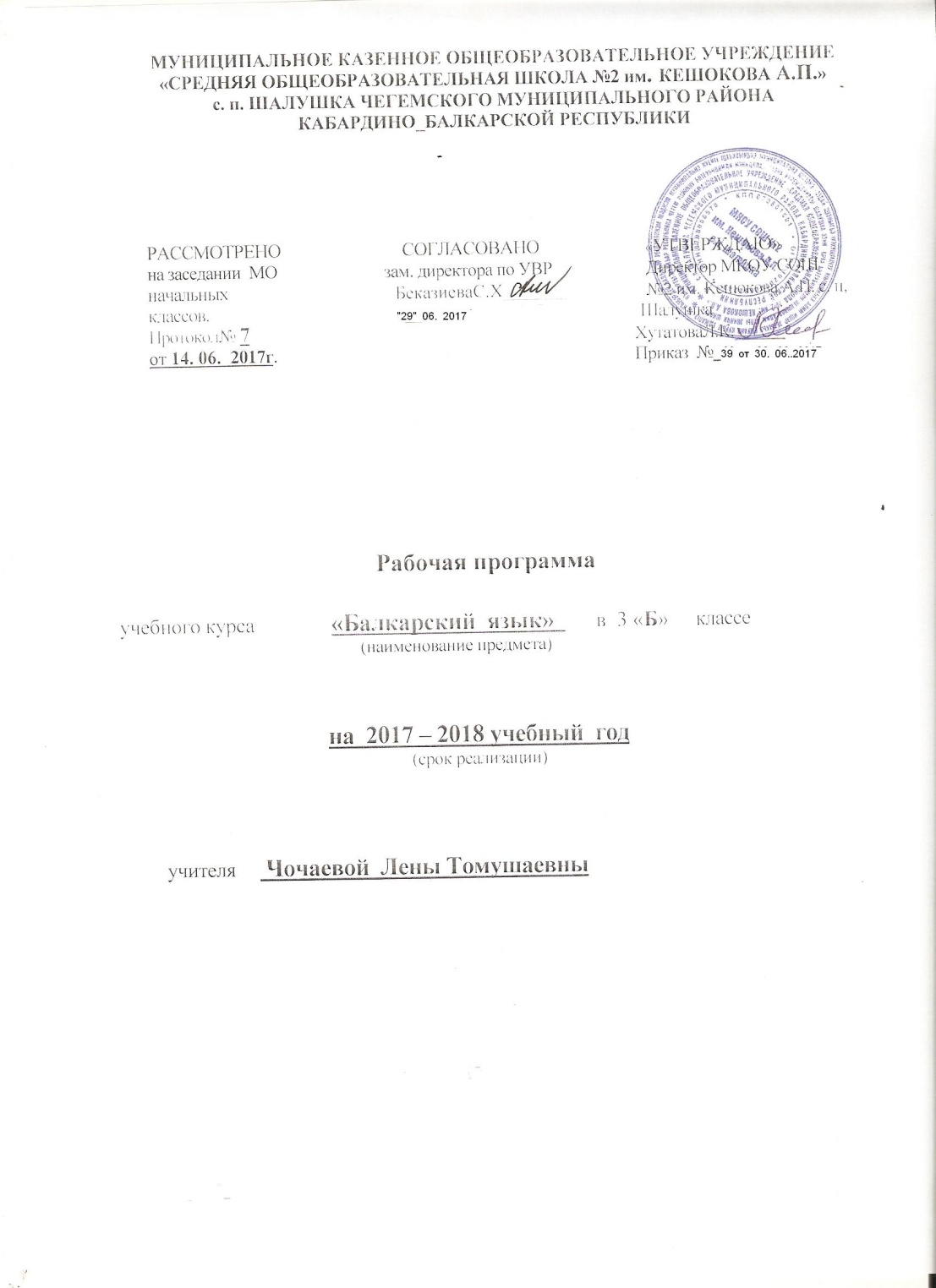 Пояснительная записка  Рабочая программа по балкарскому языку   под ред. Созаева Б. Т. составлена на основе: - Примерной  программы по балкарскому языку под ред. Созаева Б.Т., Рабочая программа разработана в соответствии: - с основной образовательной программой начального общего образования МКОУ СОШ№2 им. Кешокова А.П. с.п. Шалушка; -  учебным планом МКОУ СОШ№2 им. Кешокова А.П. с.п. Шалушка; -с локальным актом МКОУ СОШ№2 им. Кешокова А. П.  с.п. Шалушка «Положение о разработке и утверждении рабочих программ, отдельных предметов, курсов, дисциплин, (модулей)»Рабочая программа предназначена для изучения балкарского языка в  3 классах по учебнику  «Малкъар тил»  под ред. Габаевой А. Б.  Описание места учебного предмета в учебном плане В соответствии с   учебным планом МКОУ СОШ№2 им. Кешокова А.П. с.п. Шалушка рабочая программа рассчитана на преподавание в 3 классах в объеме  68 часов. Количество часов в год –   68  часов. Количество часов в неделю –   2 часа. Количество контрольных работ   - 6 Используемый УМК   Планируемые результаты освоения  учебного предмета.             Личностные представление о своей гражданской идентичности в форме осознания «Я» как гражданина России;осознание своей этнической и национальной принадлежности;развитие чувства любви и уважения к родному  языку как великому ценностному достоянию   народа; осознание себя носителем этого языка;становление внутренней позиции школьника на уровне положительного отношения к школе, изучению родного  языка, понимания необходимости учения;становление элементов коммуникативного, социального и учебно-познавательного мотивов изучения родного  языка;развитие интереса к познанию родного  языка, языковой деятельности; интерес к чтению и читательской деятельности;формирование мотивации к творческому труду (в проектной деятельности, к созданию собственных информационных объектов и др.);развитие способности к самооценке на основе критерия успешности учебной деятельности; ориентация на понимание причин успеха и неуспеха в учебной деятельности по языку;развитие этических чувств (доброжелательность, сочувствие, сопереживание, отзывчивость, совесть и др.); понимание чувств одноклассников, собеседников; сочувствовать другим людям, сопереживать (в радости, горе и др.).понимание нравственного содержания собственных поступков и поступков окружающих людей; ориентация в поведении на принятые моральные и этические нормы;.осознание ответственности за свои поступки, ответственности за произнесённую в общении речь;осознавать свои эмоции и чувства, контролировать их; определять эмоции собеседников, сочувствовать другим людям, сопереживать чувства радости и горя;развитие чувства прекрасного и эстетических чувств через выразительные возможности языка, анализ пейзажных зарисовок и репродукций картин и др.;ориентация на развитие навыков сотрудничества с учителем, взрослыми, сверстниками в процессе выполнения совместной деятельности на уроке и вне урока;представление о здоровом образе жизни, бережном отношении к материальным ценностям    МетапредметныеРегулятивные УУДпринимать и сохранять цель и учебную задачу; в сотрудничестве с учителем ставить новые учебные задачи;овладевать способами решения учебной задачи, выбирать один из них для решения учебной задачи, представленной на наглядно-образном, словесно-образном и словесно-логическом уровнях; проявлять познавательную инициативу;планировать (в сотрудничестве с учителем и самостоятельно) свои действия для решения задачи;учитывать правило (алгоритм) в планировании и контроле способа решения;выполнять действия по намеченному плану, а также по инструкциям, содержащимся в источниках информации (в заданиях учебника, справочном материале учебника — в памятках);контролировать процесс и результаты своей деятельности с учебным материалом, вносить необходимые коррективы;оценивать свои достижения, определять трудности, осознавать причины успеха и неуспеха и способы преодоления трудностей;адекватно воспринимать оценку своей работы учителями, товарищами, другими лицами.Познавательные УУДосознавать познавательную задачу, решать её (под руководством учителя или самостоятельно);самостоятельно находить в учебнике, учебных пособиях и учебной справочной литературе (с использованием ресурсов библиотек и Интернета) необходимую информацию и использовать её для выполнения учебных заданий;понимать информацию, представленную в изобразительной, графической форме; переводить её в словесную форму;использовать такие виды чтения, как ознакомительное, изучающее, поисковое; осознавать цель чтения;воспринимать смысл читаемых текстов, выделять существенную информацию из текстов разных видов (художественного и познавательного); передавать устно или письменно содержание текста;анализировать и оценивать содержание, языковые особенности и структуру текста, определять место и роль иллюстративного ряда в тексте;осознанно строить речевое высказывание в устной и письменной форме; выступать перед аудиторией одноклассников с небольшими сообщениями, используя иллюстративный материал (плакаты, презентацию);Коммуникативные УУДвыражать свои мысли и чувства в устной и письменной форме, ориентируясь на задачи и ситуацию общения, соблюдая нормы литературного языка и нормы «хорошей» речи (ясность, точность, содержательность, последовательность выражения мысли и др.);ориентироваться на позицию партнёра в общении и взаимодействии;адекватно использовать речевые средства для решения различных коммуникативных задач; понимать зависимость характера речи от задач и ситуации общения;участвовать в диалоге, общей беседе, совместной деятельности (в парах и группах), договариваться с партнёрами о способах решения учебной задачи, приходить к общему решению, осуществлять взаимоконтроль;задавать вопросы, необходимые для организации собственной деятельности и сотрудничества с партнёром;контролировать действия партнёра, оказывать в сотрудничестве необходимую помощь;учитывать разные мнения и интересы и высказывать своё собственное мнение (позицию), аргументировать его;оценивать мысли, советы, предложения других людей, принимать их во внимание и пытаться учитывать в своей деятельности;строить монологическое высказывание с учётом поставленной коммуникативной задачи;применять приобретённые коммуникативные умения в практике свободного общения.  Предметные осознание значимости родного языка;  представление о языке как об основном средстве человеческого общения и явлении национальной культуры, о роли родного языка в жизни человека и общества;формирование позитивного эмоционально-оценочного отношения к родному  языку, понимание значимости хорошего владения родным  языком, стремления к его грамотному использованию;приобретение опыта ориентироваться в целях, задачах, средствах и условиях общения, выбирать адекватные языковые средства для решения коммуникативных задач;овладение изучаемыми нормами родного  языка (орфоэпические, лексические, грамматические, орфографические, пунктуационные), правилами культуры речевого поведения (в объёме курса); использование этих норм для успешного решения коммуникативных задач в ситуациях учебной языковой деятельности и бытового общения; формирование сознательного отношения к качеству своей речи, контроля за ней;овладение основными понятиями и правилами (в объёме изучаемого курса) из области фонетики, графики, лексики, морфемики, грамматики, орфографии, а также умениями находить, опознавать, характеризовать, сравнивать, классифицировать основные единицы языка (звуки, буквы, слова, предложения, тексты); использовать эти знания и умения для решения познавательных, практических и коммуникативных задач;овладение основами грамотного письма (в объёме изучаемого курса), основными орфографическими и пунктуационными умениями; применение правил орфографии и пунктуации в процессе выполнения письменных работ.Содержание     учебного предметаIII классны    окъуучулары билирге тийиншли затла:сёзню кесеклерин (тамыр, жалгьау), тилни кесеклерин (ат, сыфат, этим, сонгура), айтымны членлерин (баш эм сансыз).текстни тюз эм ариу жазып алыргъа, бек магьаналы, кёп тюбеучю орфограммалары болгъан текстни (50 - 60 сёзю болгъан) жаздырма жазаргъа, айтымны ахырына тыйгъыч белгиле салыргъа;- фонетика тинтим бардырыргъа: сёзню сёз бёлюмлеге юлеширге, басымлы эм басымсыз сёз бёлюмлеге юлеширге, базыкъ эм назик ачыкълагъа айырыргьа, зынгырдауукъ эм тунакы къысыкъланы айыра билирге, сёзде харфланы бла тауушланы санларын тенглешдирирге: къоян, танг, къол;-	сёзню кесеклерин айырыргьа (тамырын, сёз къураучу, сёз тюрлендириучю жалгъауларын);-- тилни кесеклерин, аланы грамматика ышанларын айырыргьа (атны санын бла болушларын, сыфатны нени белгилегенин, этимни санын):-	айтымны сёз тутушларын табаргъа;-	айтымны къаллай болгъанын айыралыргъа (хапарлаучу, соруучу, кётюрюучю), айтымны баш эм сансыз членлерин табаргъа;-	класс бирге жарашдыргъан план бла 60 - 70 сёзю болгъан кёлденжазма жазаргъа.                                                        Дерслени   магъаналары                                                                         къайтарыу                                                                       Тауушла бла харфла      Ачыкъ, къысыкъ тауушла, аланы харфла бла белгиле-ниулери.Басым. Сёзню бёлюмлерин кёчюрюу. Сёзню таууш-харф анализи.Экиленнгеы къысыкъла.Зынгырдауукъ эм тунакы къысыкъланы сёзню тамы-рында тюз жазылыулары.Жумушакъ (ь), къаты (ъ) белгилени жюрютюлюулери.Сёзлени къоюп кетмей, башха сёзле бла алышындыр-май, бузмай жазыу усталыкълаоын бегитиу.Айтым   Хапарлаучу, соруучу, кётюрюучю айтымла. Айтымда бек магъаналы сёзлени ауаз бла айыра билиу.Айтымны баш членлери: башчы бла хапарчы. Башчы бла хапарчыны таба билиу.Айтымны сансыз членлери. Соруу салып, айтымны сансыз членлерин таба билиу (айгъакълаучугъа, толтуруу-чугьа, болумгъа юлешмей).                                                                                            СЁЗ   Сёзню къурамы. Сёзню кесеклерини юсюнден ангылам: тамыр, сёз къураучу (-чы, -лыкъ, -лы ) эм сёз тюрлендириучю (-ла, -ле, -гьы, -дан ) жалгьаула.Тамыр, бир тамырлы сёзле. Сёз тюрлендириучю жалгьауну таба билиу, жалгъауланы болушлукълары бла бир тамырлы сёзле къурау.Нёгерли зынгырдауукъ эм тунакы къысыкъланы сёзню тамырында тюз жазылыулары.Школ орфография сёзлюк бла хайырланыргъа юйретиу ишле.Тилни башха кесеклеринден болгъан бир тамырлы сёзле сайлау.Сёзде сёз къураучу, сёз тюрлендириучю жалгъауланы орунлары (къайсы алгъа келгени).Тамырны къыйырында экиленнген къысыкълары болгъан сёзлени жалгъау къошулса тюз жазылыулары (класс, класс~ла).                                                                                        ТИЛНИ КЕСЕКЛЕРИ     ТИЛНИ КЕСЕКЛЕРИ БЛА ШАГЪЫРЕЙ БОЛУУ: АТ, СЫФАТ, АЛМАШ, ЭТИМ, СОНГУРА                               Ат    Ат, аны магьанасы, соруулары. Атланы санлары. Атла-ны кёплюк санларын къурагъанда, жалгъауланы тюз жазылыулары (адам - ла, юй - ле).Атланы бирлик эм кёплюк санда болушлада тюр-лениулери. Болушланы айыра билиу. Болушланы формала-рындагъы атланы сонгурала бла бирге хайырлана билиу.Магъаналарына кёре жууукъ эм чюйре атла.СЫФАТ     Сыфат, аны магъанасы эм соруулары. Сыфатланы атла бла жюрютюлюулери. Магьаналарына кёре жууукъ эм чюйре болгъан сыфатла.АЛМАШ     Алмаш, аны магъанасы. Бирлик эм кёплюк санны бетлеучю алмашлары. Сёлешгенде атланы ючюнчю бетни алмашлары (ол, ала) бла алышындыра билиу.Этим  Этим, аны магъанасы, соруулары. Этимден атха соруу бере билиу. Этимни заманлада тюрлениую. Магъаналары жууукъ эм чюйре болгъан этимле. Оюмну толу ачыкъларгьа тап келишген этимни сайлау.             Жылны ичинде окъулгъанны къайтарыу   Хапарлаучу, соруучу, кётюрюучю айтымла. Айтымда бек магъаналы сёзлени ауаз бла айыра билиу.Айтымны баш членлери: башчы бла хапарчы. Башчы бла хапарчыны таба билиу.Айтымны сансыз членлери. Соруу салып, айтымны сансыз членлерин таба билиу (айгъакълаучугъа, толтуруу-чугьа, болумгъа юлешмей).                                                        Тематическое планирование   Календарно – тематическое планирование                                  Порядковый                            номер учебникаАвтор/авторский коллективНаименование учебникаКлассНаименование издателя(ей) учебникаАдрес страницы об учебникеАдрес страницы об учебнике на официальном сайте издателя (издательства)Филология (предметная область)Филология (предметная область)Филология (предметная область)Филология (предметная область)Балкарский  язык (учебный предмет)Балкарский  язык (учебный предмет)Балкарский  язык (учебный предмет)Балкарский  язык (учебный предмет)Габаева А. Б.«Малкъар тил»3  Нальчик: «Эльбрус»http://www.akademkniga.ru/catalog/15/1194/№ п/пТема разделаКоличествочасовВ том числеВ том числе№ п/пТема разделаКоличествочасовЛабораторные, практические работы (тема)(Для филологов – изложения, сочинения, развернутые ответы на вопросы - РР)	Контрольные и диагностические работы (тема)Экинчи классда окъулгъанны къайтарыу10«Къайтарыу»-деген темагъа1Тауушла бла харфла9Сынау жаздырмаТамырда къысыкъланыЖазылыуу»- деген темагъа1Айтым15Сынау жаздырма«Айтымны баш членлери» деген темагъа1Сез . Сезню къурамы.9Сынау жаздырма«Тамыр бла жалгъаула»- деген темагъа1Тилни кесеклери3Ат9Сынау жаздырма«Атны болушлада тюрлениу»- деген темагъа1Сыфат3Сынау жаздырма«Этимни заманлары»-деген темагъа1Алмаш2Этим7Жылны ичинде окъулгъанны къайтарыу.1Итого:Итого:686№1Тема урокаколчасовколчасовПланируемые результаты  обучения Планируемые результаты  обучения Планируемые результаты  обучения Планируемые результаты  обучения Планируемые результаты  обучения Планируемые результаты  обучения Планируемые результаты  обучения Планируемые результаты  обучения Планируемые результаты  обучения Планируемые результаты  обучения Планируемые результаты  обучения Планируемые результаты  обучения Планируемые результаты  обучения Планируемые результаты  обучения Планируемые результаты  обучения ДатаДатаДатаДатаДатаДата№1Тема урокаколчасовколчасовЛичностные Предметные Предметные Предметные Предметные Предметные Предметные Предметные Предметные Предметные Предметные Предметные ПредметныеМетапредметныеМетапредметныеДатаДатаДатаДатаДатаДата№1Тема урокаколчасовколчасовЛичностные Предметные Предметные Предметные Предметные Предметные Предметные Предметные Предметные Предметные Предметные Предметные ПредметныеМетапредметныеМетапредметныепланпланфактПримечания Примечания Примечания 1Бизни тилибиз неден къуралады?11Ана тилин билиуге эс  иерге. Къарачай-малкъар тилни ариулугъун ангыларгъа. Къарачай-малкъар тилни къурамына тюшюнюп къараргъа, тиллени къуралыуунда башхалыкъларына эс бурургъа. тил байлыкъларын ёсдюрюрге.Къарачай-малкъар тилни къурамына тюшюнюп къараргъа, тиллени къуралыуунда башхалыкъларына эс бурургъа. тил байлыкъларын ёсдюрюрге.Къарачай-малкъар тилни къурамына тюшюнюп къараргъа, тиллени къуралыуунда башхалыкъларына эс бурургъа. тил байлыкъларын ёсдюрюрге.Къарачай-малкъар тилни къурамына тюшюнюп къараргъа, тиллени къуралыуунда башхалыкъларына эс бурургъа. тил байлыкъларын ёсдюрюрге.Къарачай-малкъар тилни къурамына тюшюнюп къараргъа, тиллени къуралыуунда башхалыкъларына эс бурургъа. тил байлыкъларын ёсдюрюрге.Къарачай-малкъар тилни къурамына тюшюнюп къараргъа, тиллени къуралыуунда башхалыкъларына эс бурургъа. тил байлыкъларын ёсдюрюрге.Къарачай-малкъар тилни къурамына тюшюнюп къараргъа, тиллени къуралыуунда башхалыкъларына эс бурургъа. тил байлыкъларын ёсдюрюрге.Къарачай-малкъар тилни къурамына тюшюнюп къараргъа, тиллени къуралыуунда башхалыкъларына эс бурургъа. тил байлыкъларын ёсдюрюрге.Къарачай-малкъар тилни къурамына тюшюнюп къараргъа, тиллени къуралыуунда башхалыкъларына эс бурургъа. тил байлыкъларын ёсдюрюрге.Къарачай-малкъар тилни къурамына тюшюнюп къараргъа, тиллени къуралыуунда башхалыкъларына эс бурургъа. тил байлыкъларын ёсдюрюрге.Къарачай-малкъар тилни къурамына тюшюнюп къараргъа, тиллени къуралыуунда башхалыкъларына эс бурургъа. тил байлыкъларын ёсдюрюрге.Къарачай-малкъар тилни къурамына тюшюнюп къараргъа, тиллени къуралыуунда башхалыкъларына эс бурургъа. тил байлыкъларын ёсдюрюрге.Коммуникативные: Селешиуде негерге ангылашхан айтыула къураргъа, ол нении ангылагъанын, кёргенин эсге алыргъаПознавательные:Борчларын тюрлю тюрлю мадарла бла тындарыугъа эс салыргъаРегулятивные:Салыннган бегимлени  амалларын тинтгенде жорукъланы эсге алыргъа Коммуникативные: Селешиуде негерге ангылашхан айтыула къураргъа, ол нении ангылагъанын, кёргенин эсге алыргъаПознавательные:Борчларын тюрлю тюрлю мадарла бла тындарыугъа эс салыргъаРегулятивные:Салыннган бегимлени  амалларын тинтгенде жорукъланы эсге алыргъа  2Айтымны баш членлери11Кесини билиуюн  бла билмеуюн  мардаларын къураргъаАйтымны баш эм сансыз членлерин таба эм айыра билирге. Сорууланы болушлугъу бла  айтымны членлерини орталарында байламлыкъны  ачыкъларгъа, кесамат этергеАйтымны баш эм сансыз членлерин таба эм айыра билирге. Сорууланы болушлугъу бла  айтымны членлерини орталарында байламлыкъны  ачыкъларгъа, кесамат этергеАйтымны баш эм сансыз членлерин таба эм айыра билирге. Сорууланы болушлугъу бла  айтымны членлерини орталарында байламлыкъны  ачыкъларгъа, кесамат этергеАйтымны баш эм сансыз членлерин таба эм айыра билирге. Сорууланы болушлугъу бла  айтымны членлерини орталарында байламлыкъны  ачыкъларгъа, кесамат этергеАйтымны баш эм сансыз членлерин таба эм айыра билирге. Сорууланы болушлугъу бла  айтымны членлерини орталарында байламлыкъны  ачыкъларгъа, кесамат этергеАйтымны баш эм сансыз членлерин таба эм айыра билирге. Сорууланы болушлугъу бла  айтымны членлерини орталарында байламлыкъны  ачыкъларгъа, кесамат этергеАйтымны баш эм сансыз членлерин таба эм айыра билирге. Сорууланы болушлугъу бла  айтымны членлерини орталарында байламлыкъны  ачыкъларгъа, кесамат этергеАйтымны баш эм сансыз членлерин таба эм айыра билирге. Сорууланы болушлугъу бла  айтымны членлерини орталарында байламлыкъны  ачыкъларгъа, кесамат этергеАйтымны баш эм сансыз членлерин таба эм айыра билирге. Сорууланы болушлугъу бла  айтымны членлерини орталарында байламлыкъны  ачыкъларгъа, кесамат этергеАйтымны баш эм сансыз членлерин таба эм айыра билирге. Сорууланы болушлугъу бла  айтымны членлерини орталарында байламлыкъны  ачыкъларгъа, кесамат этергеАйтымны баш эм сансыз членлерин таба эм айыра билирге. Сорууланы болушлугъу бла  айтымны членлерини орталарында байламлыкъны  ачыкъларгъа, кесамат этергеАйтымны баш эм сансыз членлерин таба эм айыра билирге. Сорууланы болушлугъу бла  айтымны членлерини орталарында байламлыкъны  ачыкъларгъа, кесамат этергеКоммуникативные: Ушакъ бардыргъанда, бирге ишлегенде кесиникинден башха хар адамны кесини акъылы, оюму болургъа  амалын ангыларгъа, аланы оюмларына эсеплеп эс бурургъа Познавательные:Илимни къурамына эс салыргъа Регулятивные:Окъуу задачаны ангыларгъа, къалгъа алыргъа эм сакъларгъаКоммуникативные: Ушакъ бардыргъанда, бирге ишлегенде кесиникинден башха хар адамны кесини акъылы, оюму болургъа  амалын ангыларгъа, аланы оюмларына эсеплеп эс бурургъа Познавательные:Илимни къурамына эс салыргъа Регулятивные:Окъуу задачаны ангыларгъа, къалгъа алыргъа эм сакъларгъа3Текст деп неге айтадыла?1Эс ийиулени, къызыгъыуланы айнытыргъаЭс ийиулени, къызыгъыуланы айнытыргъаТекстни ышанларына кёре башха  жазыуладан айыра билирге.  Текстни баш эсебин билирге. Текстни бла аны атын келишдирирге. Тюшюнюп текстни окургъаТекстни ышанларына кёре башха  жазыуладан айыра билирге.  Текстни баш эсебин билирге. Текстни бла аны атын келишдирирге. Тюшюнюп текстни окургъаТекстни ышанларына кёре башха  жазыуладан айыра билирге.  Текстни баш эсебин билирге. Текстни бла аны атын келишдирирге. Тюшюнюп текстни окургъаТекстни ышанларына кёре башха  жазыуладан айыра билирге.  Текстни баш эсебин билирге. Текстни бла аны атын келишдирирге. Тюшюнюп текстни окургъаТекстни ышанларына кёре башха  жазыуладан айыра билирге.  Текстни баш эсебин билирге. Текстни бла аны атын келишдирирге. Тюшюнюп текстни окургъаТекстни ышанларына кёре башха  жазыуладан айыра билирге.  Текстни баш эсебин билирге. Текстни бла аны атын келишдирирге. Тюшюнюп текстни окургъаТекстни ышанларына кёре башха  жазыуладан айыра билирге.  Текстни баш эсебин билирге. Текстни бла аны атын келишдирирге. Тюшюнюп текстни окургъаТекстни ышанларына кёре башха  жазыуладан айыра билирге.  Текстни баш эсебин билирге. Текстни бла аны атын келишдирирге. Тюшюнюп текстни окургъаТекстни ышанларына кёре башха  жазыуладан айыра билирге.  Текстни баш эсебин билирге. Текстни бла аны атын келишдирирге. Тюшюнюп текстни окургъаТекстни ышанларына кёре башха  жазыуладан айыра билирге.  Текстни баш эсебин билирге. Текстни бла аны атын келишдирирге. Тюшюнюп текстни окургъаТекстни ышанларына кёре башха  жазыуладан айыра билирге.  Текстни баш эсебин билирге. Текстни бла аны атын келишдирирге. Тюшюнюп текстни окургъаТекстни ышанларына кёре башха  жазыуладан айыра билирге.  Текстни баш эсебин билирге. Текстни бла аны атын келишдирирге. Тюшюнюп текстни окургъаКоммуникативныеБирге ишлегенде башха оюмланы тергерге эм бирге келишдирип ишлерге итинирге Познавательные:Окъуу задачаланы этерге керекли информацияны китапла бла хайырлана излерге Регулятивные:Мадар бла ишни хыйсабын айыра билиргеКоммуникативныеБирге ишлегенде башха оюмланы тергерге эм бирге келишдирип ишлерге итинирге Познавательные:Окъуу задачаланы этерге керекли информацияны китапла бла хайырлана излерге Регулятивные:Мадар бла ишни хыйсабын айыра билирге4Сёз деп неге айтадыла?1Адепни жорукълары бла  шагъырейликге эс бурургъа  Адепни жорукълары бла  шагъырейликге эс бурургъа  Сёз деп неге айтылгъанын, сёзле къаллай соруулагъа жууап бергенлерин, сабийлени экинчи классда алгъан билимлерин эслерине салыргъа, байламлы тиллерин ёсдюрюргеСёз деп неге айтылгъанын, сёзле къаллай соруулагъа жууап бергенлерин, сабийлени экинчи классда алгъан билимлерин эслерине салыргъа, байламлы тиллерин ёсдюрюргеСёз деп неге айтылгъанын, сёзле къаллай соруулагъа жууап бергенлерин, сабийлени экинчи классда алгъан билимлерин эслерине салыргъа, байламлы тиллерин ёсдюрюргеСёз деп неге айтылгъанын, сёзле къаллай соруулагъа жууап бергенлерин, сабийлени экинчи классда алгъан билимлерин эслерине салыргъа, байламлы тиллерин ёсдюрюргеСёз деп неге айтылгъанын, сёзле къаллай соруулагъа жууап бергенлерин, сабийлени экинчи классда алгъан билимлерин эслерине салыргъа, байламлы тиллерин ёсдюрюргеСёз деп неге айтылгъанын, сёзле къаллай соруулагъа жууап бергенлерин, сабийлени экинчи классда алгъан билимлерин эслерине салыргъа, байламлы тиллерин ёсдюрюргеСёз деп неге айтылгъанын, сёзле къаллай соруулагъа жууап бергенлерин, сабийлени экинчи классда алгъан билимлерин эслерине салыргъа, байламлы тиллерин ёсдюрюргеСёз деп неге айтылгъанын, сёзле къаллай соруулагъа жууап бергенлерин, сабийлени экинчи классда алгъан билимлерин эслерине салыргъа, байламлы тиллерин ёсдюрюргеСёз деп неге айтылгъанын, сёзле къаллай соруулагъа жууап бергенлерин, сабийлени экинчи классда алгъан билимлерин эслерине салыргъа, байламлы тиллерин ёсдюрюргеСёз деп неге айтылгъанын, сёзле къаллай соруулагъа жууап бергенлерин, сабийлени экинчи классда алгъан билимлерин эслерине салыргъа, байламлы тиллерин ёсдюрюргеСёз деп неге айтылгъанын, сёзле къаллай соруулагъа жууап бергенлерин, сабийлени экинчи классда алгъан билимлерин эслерине салыргъа, байламлы тиллерин ёсдюрюргеСёз деп неге айтылгъанын, сёзле къаллай соруулагъа жууап бергенлерин, сабийлени экинчи классда алгъан билимлерин эслерине салыргъа, байламлы тиллерин ёсдюрюргеКоммуникативныеСоруула бере билиргеПознавательные:Кеси кючю бла задачаны этерге амалла, жолла къураргъаРегулятивные:Устазны багъа салыууна адекватно къараргъаКоммуникативныеСоруула бере билиргеПознавательные:Кеси кючю бла задачаны этерге амалла, жолла къураргъаРегулятивные:Устазны багъа салыууна адекватно къараргъа5Сёз деп неге айтадыла?1Жетишимлени себеплерин эм социально мюкюллени къураргъаЖетишимлени себеплерин эм социально мюкюллени къураргъаСёз деп неге айтылгъаныны юсюнден билимлерин теренлерге; сёзлеге соруула салыргъа юйретирге; тил байлыкъларын ёсдюрюрге.Сёз деп неге айтылгъаныны юсюнден билимлерин теренлерге; сёзлеге соруула салыргъа юйретирге; тил байлыкъларын ёсдюрюрге.Сёз деп неге айтылгъаныны юсюнден билимлерин теренлерге; сёзлеге соруула салыргъа юйретирге; тил байлыкъларын ёсдюрюрге.Сёз деп неге айтылгъаныны юсюнден билимлерин теренлерге; сёзлеге соруула салыргъа юйретирге; тил байлыкъларын ёсдюрюрге.Сёз деп неге айтылгъаныны юсюнден билимлерин теренлерге; сёзлеге соруула салыргъа юйретирге; тил байлыкъларын ёсдюрюрге.Сёз деп неге айтылгъаныны юсюнден билимлерин теренлерге; сёзлеге соруула салыргъа юйретирге; тил байлыкъларын ёсдюрюрге.Сёз деп неге айтылгъаныны юсюнден билимлерин теренлерге; сёзлеге соруула салыргъа юйретирге; тил байлыкъларын ёсдюрюрге.Сёз деп неге айтылгъаныны юсюнден билимлерин теренлерге; сёзлеге соруула салыргъа юйретирге; тил байлыкъларын ёсдюрюрге.Сёз деп неге айтылгъаныны юсюнден билимлерин теренлерге; сёзлеге соруула салыргъа юйретирге; тил байлыкъларын ёсдюрюрге.Сёз деп неге айтылгъаныны юсюнден билимлерин теренлерге; сёзлеге соруула салыргъа юйретирге; тил байлыкъларын ёсдюрюрге.Сёз деп неге айтылгъаныны юсюнден билимлерин теренлерге; сёзлеге соруула салыргъа юйретирге; тил байлыкъларын ёсдюрюрге.Сёз деп неге айтылгъаныны юсюнден билимлерин теренлерге; сёзлеге соруула салыргъа юйретирге; тил байлыкъларын ёсдюрюрге.КоммуникативныеОкъуу этиулени низамгъа салгъанда селешиу бла, ушакъ бла хайырлана билирге Познавательные:Синтез эте билирге, кесекледен сау оюмну къараугъа юйрениргеРегулятивные:Окъуу ишлени, керекли заманда, шатык уллу ауаз бла тыйыншлы формада этергеКоммуникативныеОкъуу этиулени низамгъа салгъанда селешиу бла, ушакъ бла хайырлана билирге Познавательные:Синтез эте билирге, кесекледен сау оюмну къараугъа юйрениргеРегулятивные:Окъуу ишлени, керекли заманда, шатык уллу ауаз бла тыйыншлы формада этерге6Уллу харф бла башланып къаллай сёзле жазыладыла?1Адебни баш жорукъларын билирге, сакъларгъа (тюзлюк, кертичилик, бир-бирге болушлукъ эте билиу)Адебни баш жорукъларын билирге, сакъларгъа (тюзлюк, кертичилик, бир-бирге болушлукъ эте билиу)Адамланы атлары, тукъум атлары, аталарыны атлары, хайыуанланы эм  башха затлагъа аталгъан энчи атланы жазылыуларын къайтарыргъа. Энчи атланы тукъум атладан айыра билирге юйретирге, жазылыуларын эсде тутаргъа ишле бардырыргъа.Адамланы атлары, тукъум атлары, аталарыны атлары, хайыуанланы эм  башха затлагъа аталгъан энчи атланы жазылыуларын къайтарыргъа. Энчи атланы тукъум атладан айыра билирге юйретирге, жазылыуларын эсде тутаргъа ишле бардырыргъа.Адамланы атлары, тукъум атлары, аталарыны атлары, хайыуанланы эм  башха затлагъа аталгъан энчи атланы жазылыуларын къайтарыргъа. Энчи атланы тукъум атладан айыра билирге юйретирге, жазылыуларын эсде тутаргъа ишле бардырыргъа.Адамланы атлары, тукъум атлары, аталарыны атлары, хайыуанланы эм  башха затлагъа аталгъан энчи атланы жазылыуларын къайтарыргъа. Энчи атланы тукъум атладан айыра билирге юйретирге, жазылыуларын эсде тутаргъа ишле бардырыргъа.Адамланы атлары, тукъум атлары, аталарыны атлары, хайыуанланы эм  башха затлагъа аталгъан энчи атланы жазылыуларын къайтарыргъа. Энчи атланы тукъум атладан айыра билирге юйретирге, жазылыуларын эсде тутаргъа ишле бардырыргъа.Адамланы атлары, тукъум атлары, аталарыны атлары, хайыуанланы эм  башха затлагъа аталгъан энчи атланы жазылыуларын къайтарыргъа. Энчи атланы тукъум атладан айыра билирге юйретирге, жазылыуларын эсде тутаргъа ишле бардырыргъа.Адамланы атлары, тукъум атлары, аталарыны атлары, хайыуанланы эм  башха затлагъа аталгъан энчи атланы жазылыуларын къайтарыргъа. Энчи атланы тукъум атладан айыра билирге юйретирге, жазылыуларын эсде тутаргъа ишле бардырыргъа.Адамланы атлары, тукъум атлары, аталарыны атлары, хайыуанланы эм  башха затлагъа аталгъан энчи атланы жазылыуларын къайтарыргъа. Энчи атланы тукъум атладан айыра билирге юйретирге, жазылыуларын эсде тутаргъа ишле бардырыргъа.Адамланы атлары, тукъум атлары, аталарыны атлары, хайыуанланы эм  башха затлагъа аталгъан энчи атланы жазылыуларын къайтарыргъа. Энчи атланы тукъум атладан айыра билирге юйретирге, жазылыуларын эсде тутаргъа ишле бардырыргъа.Адамланы атлары, тукъум атлары, аталарыны атлары, хайыуанланы эм  башха затлагъа аталгъан энчи атланы жазылыуларын къайтарыргъа. Энчи атланы тукъум атладан айыра билирге юйретирге, жазылыуларын эсде тутаргъа ишле бардырыргъа.Адамланы атлары, тукъум атлары, аталарыны атлары, хайыуанланы эм  башха затлагъа аталгъан энчи атланы жазылыуларын къайтарыргъа. Энчи атланы тукъум атладан айыра билирге юйретирге, жазылыуларын эсде тутаргъа ишле бардырыргъа.Адамланы атлары, тукъум атлары, аталарыны атлары, хайыуанланы эм  башха затлагъа аталгъан энчи атланы жазылыуларын къайтарыргъа. Энчи атланы тукъум атладан айыра билирге юйретирге, жазылыуларын эсде тутаргъа ишле бардырыргъа.Коммуникативные: Бирге ишлегенде оюмлары къаршчы келселеда бирча оюмгъа келирге негер бла сёз бегите билирге Познавательные: Сёлешиуню, айтыуну ауаз бла эм жазыу формада тюшюнюп эм кеси сюйгенча къураргъаРегулятивные:Этген халатланы тергерге, анга кёре этиулеге, ишге ол бошалгъандан сора  керекли тюзетиулени кийириргеКоммуникативные: Бирге ишлегенде оюмлары къаршчы келселеда бирча оюмгъа келирге негер бла сёз бегите билирге Познавательные: Сёлешиуню, айтыуну ауаз бла эм жазыу формада тюшюнюп эм кеси сюйгенча къураргъаРегулятивные:Этген халатланы тергерге, анга кёре этиулеге, ишге ол бошалгъандан сора  керекли тюзетиулени кийирирге7.Уллу харф бла башланып къаллай сёзле жазыладыла?1Кесини ишине, адебине багъа бириргеКесини ишине, адебине багъа бириргеУллу харф бла башланып жазылгъан сёзлени юслеринден билгенлерин къайтарыргъа эм теренлерге, сёз байлыкъларын ёсдюрюрге.Уллу харф бла башланып жазылгъан сёзлени юслеринден билгенлерин къайтарыргъа эм теренлерге, сёз байлыкъларын ёсдюрюрге.Уллу харф бла башланып жазылгъан сёзлени юслеринден билгенлерин къайтарыргъа эм теренлерге, сёз байлыкъларын ёсдюрюрге.Уллу харф бла башланып жазылгъан сёзлени юслеринден билгенлерин къайтарыргъа эм теренлерге, сёз байлыкъларын ёсдюрюрге.Уллу харф бла башланып жазылгъан сёзлени юслеринден билгенлерин къайтарыргъа эм теренлерге, сёз байлыкъларын ёсдюрюрге.Уллу харф бла башланып жазылгъан сёзлени юслеринден билгенлерин къайтарыргъа эм теренлерге, сёз байлыкъларын ёсдюрюрге.Уллу харф бла башланып жазылгъан сёзлени юслеринден билгенлерин къайтарыргъа эм теренлерге, сёз байлыкъларын ёсдюрюрге.Уллу харф бла башланып жазылгъан сёзлени юслеринден билгенлерин къайтарыргъа эм теренлерге, сёз байлыкъларын ёсдюрюрге.Уллу харф бла башланып жазылгъан сёзлени юслеринден билгенлерин къайтарыргъа эм теренлерге, сёз байлыкъларын ёсдюрюрге.Уллу харф бла башланып жазылгъан сёзлени юслеринден билгенлерин къайтарыргъа эм теренлерге, сёз байлыкъларын ёсдюрюрге.Уллу харф бла башланып жазылгъан сёзлени юслеринден билгенлерин къайтарыргъа эм теренлерге, сёз байлыкъларын ёсдюрюрге.Уллу харф бла башланып жазылгъан сёзлени юслеринден билгенлерин къайтарыргъа эм теренлерге, сёз байлыкъларын ёсдюрюрге.Коммуникативные: Селешиуде монолог бла хайырланыргъа, диалог къураргъа Познавательные: Жорукълагъа патыуа айта билиргеРегулятивные:Шатык тили, ауаз формада окъуу этиулени тындырыргъаКоммуникативные: Селешиуде монолог бла хайырланыргъа, диалог къураргъа Познавательные: Жорукълагъа патыуа айта билиргеРегулятивные:Шатык тили, ауаз формада окъуу этиулени тындырыргъа8-9«Къайтарыу»-деген темагъаСынау жаздырма2Берилген шартлагъа кёре кесини ишин титерге юйренирге себепБерилген шартлагъа кёре кесини ишин титерге юйренирге себепЭсденжазманы текстин кесеклеге юлеширге; хар кесегине аны магъанасын ачыкълагъан ат атаргъа; хар кесекни башланнган эм бошалгъан жерин белгилерге. Эсденжазманы жазаргъа юйренирге.Эсденжазманы текстин кесеклеге юлеширге; хар кесегине аны магъанасын ачыкълагъан ат атаргъа; хар кесекни башланнган эм бошалгъан жерин белгилерге. Эсденжазманы жазаргъа юйренирге.Эсденжазманы текстин кесеклеге юлеширге; хар кесегине аны магъанасын ачыкълагъан ат атаргъа; хар кесекни башланнган эм бошалгъан жерин белгилерге. Эсденжазманы жазаргъа юйренирге.Эсденжазманы текстин кесеклеге юлеширге; хар кесегине аны магъанасын ачыкълагъан ат атаргъа; хар кесекни башланнган эм бошалгъан жерин белгилерге. Эсденжазманы жазаргъа юйренирге.Эсденжазманы текстин кесеклеге юлеширге; хар кесегине аны магъанасын ачыкълагъан ат атаргъа; хар кесекни башланнган эм бошалгъан жерин белгилерге. Эсденжазманы жазаргъа юйренирге.Эсденжазманы текстин кесеклеге юлеширге; хар кесегине аны магъанасын ачыкълагъан ат атаргъа; хар кесекни башланнган эм бошалгъан жерин белгилерге. Эсденжазманы жазаргъа юйренирге.Эсденжазманы текстин кесеклеге юлеширге; хар кесегине аны магъанасын ачыкълагъан ат атаргъа; хар кесекни башланнган эм бошалгъан жерин белгилерге. Эсденжазманы жазаргъа юйренирге.Эсденжазманы текстин кесеклеге юлеширге; хар кесегине аны магъанасын ачыкълагъан ат атаргъа; хар кесекни башланнган эм бошалгъан жерин белгилерге. Эсденжазманы жазаргъа юйренирге.Эсденжазманы текстин кесеклеге юлеширге; хар кесегине аны магъанасын ачыкълагъан ат атаргъа; хар кесекни башланнган эм бошалгъан жерин белгилерге. Эсденжазманы жазаргъа юйренирге.Эсденжазманы текстин кесеклеге юлеширге; хар кесегине аны магъанасын ачыкълагъан ат атаргъа; хар кесекни башланнган эм бошалгъан жерин белгилерге. Эсденжазманы жазаргъа юйренирге.Эсденжазманы текстин кесеклеге юлеширге; хар кесегине аны магъанасын ачыкълагъан ат атаргъа; хар кесекни башланнган эм бошалгъан жерин белгилерге. Эсденжазманы жазаргъа юйренирге.Эсденжазманы текстин кесеклеге юлеширге; хар кесегине аны магъанасын ачыкълагъан ат атаргъа; хар кесекни башланнган эм бошалгъан жерин белгилерге. Эсденжазманы жазаргъа юйренирге.Коммуникативные: Окъуу этиулени низамгъа салгъанда селешиу бла, ушакъ бла хайырлана билиргеПознавательные: Хар тюрлю текстден баш магъанасын чыгъара билиргеРегулятивные:Берилген борчха аны излемлерине, шартларына кёре кесинги этиулерини план бла жарашдырыргъаКоммуникативные: Окъуу этиулени низамгъа салгъанда селешиу бла, ушакъ бла хайырлана билиргеПознавательные: Хар тюрлю текстден баш магъанасын чыгъара билиргеРегулятивные:Берилген борчха аны излемлерине, шартларына кёре кесинги этиулерини план бла жарашдырыргъа10Тауушла эм харфла1Китапда берилген тинтиу ишлеге эс ийиуню къурургъа Китапда берилген тинтиу ишлеге эс ийиуню къурургъа Тилни тауушларыны юсюнден билгенлерин къайтарыргъа эм бегитирге. Ишчи дефтер бла шагъырей этирге.Тилни тауушларыны юсюнден билгенлерин къайтарыргъа эм бегитирге. Ишчи дефтер бла шагъырей этирге.Тилни тауушларыны юсюнден билгенлерин къайтарыргъа эм бегитирге. Ишчи дефтер бла шагъырей этирге.Тилни тауушларыны юсюнден билгенлерин къайтарыргъа эм бегитирге. Ишчи дефтер бла шагъырей этирге.Тилни тауушларыны юсюнден билгенлерин къайтарыргъа эм бегитирге. Ишчи дефтер бла шагъырей этирге.Тилни тауушларыны юсюнден билгенлерин къайтарыргъа эм бегитирге. Ишчи дефтер бла шагъырей этирге.Тилни тауушларыны юсюнден билгенлерин къайтарыргъа эм бегитирге. Ишчи дефтер бла шагъырей этирге.Тилни тауушларыны юсюнден билгенлерин къайтарыргъа эм бегитирге. Ишчи дефтер бла шагъырей этирге.Тилни тауушларыны юсюнден билгенлерин къайтарыргъа эм бегитирге. Ишчи дефтер бла шагъырей этирге.Тилни тауушларыны юсюнден билгенлерин къайтарыргъа эм бегитирге. Ишчи дефтер бла шагъырей этирге.Тилни тауушларыны юсюнден билгенлерин къайтарыргъа эм бегитирге. Ишчи дефтер бла шагъырей этирге.Тилни тауушларыны юсюнден билгенлерин къайтарыргъа эм бегитирге. Ишчи дефтер бла шагъырей этирге.Коммуникативные:Соруула бере билиргеПознавательные: Тинтилген теманы бек керекли эм аз магъаналы ышанларын анализ эте билиргеРегулятивные:Шатык тили, ауаз формада окъуу этиулени тындырыргъаКоммуникативные:Соруула бере билиргеПознавательные: Тинтилген теманы бек керекли эм аз магъаналы ышанларын анализ эте билиргеРегулятивные:Шатык тили, ауаз формада окъуу этиулени тындырыргъа11Ачыкъ тауушланы къайсы харфла бла белгилейдиле1Эс ийиулени, къызыгъыуланы айнытыргъаЭс ийиулени, къызыгъыуланы айнытыргъаАчыкъ эм къысыкъ тауушланы айыра билирге; къысыкъланы тунакыла бла зынгырдауукълагъа юлеше билирге; нарт сёзлени магъаналарын ачыкълай окъуучуланы тил байлыкъларын ёсдюрюрюрге.Ачыкъ эм къысыкъ тауушланы айыра билирге; къысыкъланы тунакыла бла зынгырдауукълагъа юлеше билирге; нарт сёзлени магъаналарын ачыкълай окъуучуланы тил байлыкъларын ёсдюрюрюрге.Ачыкъ эм къысыкъ тауушланы айыра билирге; къысыкъланы тунакыла бла зынгырдауукълагъа юлеше билирге; нарт сёзлени магъаналарын ачыкълай окъуучуланы тил байлыкъларын ёсдюрюрюрге.Ачыкъ эм къысыкъ тауушланы айыра билирге; къысыкъланы тунакыла бла зынгырдауукълагъа юлеше билирге; нарт сёзлени магъаналарын ачыкълай окъуучуланы тил байлыкъларын ёсдюрюрюрге.Ачыкъ эм къысыкъ тауушланы айыра билирге; къысыкъланы тунакыла бла зынгырдауукълагъа юлеше билирге; нарт сёзлени магъаналарын ачыкълай окъуучуланы тил байлыкъларын ёсдюрюрюрге.Ачыкъ эм къысыкъ тауушланы айыра билирге; къысыкъланы тунакыла бла зынгырдауукълагъа юлеше билирге; нарт сёзлени магъаналарын ачыкълай окъуучуланы тил байлыкъларын ёсдюрюрюрге.Ачыкъ эм къысыкъ тауушланы айыра билирге; къысыкъланы тунакыла бла зынгырдауукълагъа юлеше билирге; нарт сёзлени магъаналарын ачыкълай окъуучуланы тил байлыкъларын ёсдюрюрюрге.Ачыкъ эм къысыкъ тауушланы айыра билирге; къысыкъланы тунакыла бла зынгырдауукълагъа юлеше билирге; нарт сёзлени магъаналарын ачыкълай окъуучуланы тил байлыкъларын ёсдюрюрюрге.Ачыкъ эм къысыкъ тауушланы айыра билирге; къысыкъланы тунакыла бла зынгырдауукълагъа юлеше билирге; нарт сёзлени магъаналарын ачыкълай окъуучуланы тил байлыкъларын ёсдюрюрюрге.Ачыкъ эм къысыкъ тауушланы айыра билирге; къысыкъланы тунакыла бла зынгырдауукълагъа юлеше билирге; нарт сёзлени магъаналарын ачыкълай окъуучуланы тил байлыкъларын ёсдюрюрюрге.Ачыкъ эм къысыкъ тауушланы айыра билирге; къысыкъланы тунакыла бла зынгырдауукълагъа юлеше билирге; нарт сёзлени магъаналарын ачыкълай окъуучуланы тил байлыкъларын ёсдюрюрюрге.Ачыкъ эм къысыкъ тауушланы айыра билирге; къысыкъланы тунакыла бла зынгырдауукълагъа юлеше билирге; нарт сёзлени магъаналарын ачыкълай окъуучуланы тил байлыкъларын ёсдюрюрюрге.КоммуникативныеОкъуу этиулени низамгъа салгъанда селешиу бла, ушакъ бла хайырлана билиу Познавательные: Жорукълагъа патыуа айта билиргеРегулятивные:Этген халатланы тергерге, анга кёре этиулеге, ишге ол бошалгъандан сора  керекли тюзетиулени кийириргеКоммуникативныеОкъуу этиулени низамгъа салгъанда селешиу бла, ушакъ бла хайырлана билиу Познавательные: Жорукълагъа патыуа айта билиргеРегулятивные:Этген халатланы тергерге, анга кёре этиулеге, ишге ол бошалгъандан сора  керекли тюзетиулени кийирирге12Къысыкъ тауушланы белгилеген харфла къайсыла-дыла?1Кесини ишине багъа биче билиргеКесини ишине багъа биче билиргеОкъуучуланы билимилерин теренлергеОкъуучуланы билимилерин теренлергеОкъуучуланы билимилерин теренлергеОкъуучуланы билимилерин теренлергеОкъуучуланы билимилерин теренлергеОкъуучуланы билимилерин теренлергеОкъуучуланы билимилерин теренлергеОкъуучуланы билимилерин теренлергеОкъуучуланы билимилерин теренлергеОкъуучуланы билимилерин теренлергеОкъуучуланы билимилерин теренлергеОкъуучуланы билимилерин теренлергеКоммуникативныеБирге ишлегенде башха оюмланы тергерге эм бирге келишдирип ишлерге итинирге Познавательные: Айырылгъан темада айтылгъанны  бир шартха кёре жорукъгъа салыргъа, тизерге эм тенглешдирирге, класслагъа бёле билирге Регулятивные:Результатха кёре ахыр эм хар атламлы тинтиуню толтура билирге КоммуникативныеБирге ишлегенде башха оюмланы тергерге эм бирге келишдирип ишлерге итинирге Познавательные: Айырылгъан темада айтылгъанны  бир шартха кёре жорукъгъа салыргъа, тизерге эм тенглешдирирге, класслагъа бёле билирге Регулятивные:Результатха кёре ахыр эм хар атламлы тинтиуню толтура билирге 13У – харф къысыкъ тауушну незаманда белгилейди1Кесинги ишинги устаз бла окъуучула бла бирге берилген ёлчемлеге кёре тинтиргеКесинги ишинги устаз бла окъуучула бла бирге берилген ёлчемлеге кёре тинтиргеСёзледе къысха у-ну айырыргъа юйретирге, сёз байлыкъларын ёсдюрюрге.Сёзледе къысха у-ну айырыргъа юйретирге, сёз байлыкъларын ёсдюрюрге.Сёзледе къысха у-ну айырыргъа юйретирге, сёз байлыкъларын ёсдюрюрге.Сёзледе къысха у-ну айырыргъа юйретирге, сёз байлыкъларын ёсдюрюрге.Сёзледе къысха у-ну айырыргъа юйретирге, сёз байлыкъларын ёсдюрюрге.Сёзледе къысха у-ну айырыргъа юйретирге, сёз байлыкъларын ёсдюрюрге.Сёзледе къысха у-ну айырыргъа юйретирге, сёз байлыкъларын ёсдюрюрге.Сёзледе къысха у-ну айырыргъа юйретирге, сёз байлыкъларын ёсдюрюрге.Сёзледе къысха у-ну айырыргъа юйретирге, сёз байлыкъларын ёсдюрюрге.Сёзледе къысха у-ну айырыргъа юйретирге, сёз байлыкъларын ёсдюрюрге.Сёзледе къысха у-ну айырыргъа юйретирге, сёз байлыкъларын ёсдюрюрге.Сёзледе къысха у-ну айырыргъа юйретирге, сёз байлыкъларын ёсдюрюрге.КоммуникативныеБирге ишлегенде башха оюмланы тергерге эм бирге келишдирип ишлерге итинирге Познавательные: Китапла бла хайырлана окъуу задачаланы этерге керекли информацияны излерге Регулятивные:Шатык тилли, ауаз формада окъуу этиулени тындырыргъаКоммуникативныеБирге ишлегенде башха оюмланы тергерге эм бирге келишдирип ишлерге итинирге Познавательные: Китапла бла хайырлана окъуу задачаланы этерге керекли информацияны излерге Регулятивные:Шатык тилли, ауаз формада окъуу этиулени тындырыргъа14.Алфавит1Дерсде этген ишни муратларына жетер ючюн керекли мадарланы айыра билирге Дерсде этген ишни муратларына жетер ючюн керекли мадарланы айыра билирге Алфавит деп неге айтылгъанын, аны бла адамла къалай хайырланнганларын юйретирге. Сёзлюкле бла ишлерге.Алфавит деп неге айтылгъанын, аны бла адамла къалай хайырланнганларын юйретирге. Сёзлюкле бла ишлерге.Алфавит деп неге айтылгъанын, аны бла адамла къалай хайырланнганларын юйретирге. Сёзлюкле бла ишлерге.Алфавит деп неге айтылгъанын, аны бла адамла къалай хайырланнганларын юйретирге. Сёзлюкле бла ишлерге.Алфавит деп неге айтылгъанын, аны бла адамла къалай хайырланнганларын юйретирге. Сёзлюкле бла ишлерге.Алфавит деп неге айтылгъанын, аны бла адамла къалай хайырланнганларын юйретирге. Сёзлюкле бла ишлерге.Алфавит деп неге айтылгъанын, аны бла адамла къалай хайырланнганларын юйретирге. Сёзлюкле бла ишлерге.Алфавит деп неге айтылгъанын, аны бла адамла къалай хайырланнганларын юйретирге. Сёзлюкле бла ишлерге.Алфавит деп неге айтылгъанын, аны бла адамла къалай хайырланнганларын юйретирге. Сёзлюкле бла ишлерге.Алфавит деп неге айтылгъанын, аны бла адамла къалай хайырланнганларын юйретирге. Сёзлюкле бла ишлерге.Алфавит деп неге айтылгъанын, аны бла адамла къалай хайырланнганларын юйретирге. Сёзлюкле бла ишлерге.Алфавит деп неге айтылгъанын, аны бла адамла къалай хайырланнганларын юйретирге. Сёзлюкле бла ишлерге.КоммуникативныеОкъуу этиулени низамгъа салгъанда селешиу бла, ушакъ бла хайырлана билирге Познавательные: Хар тюрлю текстден баш магъанасын чыгъара билиргеРегулятивные:Мадар бла ишни хыйсабын айыра билиргеКоммуникативныеОкъуу этиулени низамгъа салгъанда селешиу бла, ушакъ бла хайырлана билирге Познавательные: Хар тюрлю текстден баш магъанасын чыгъара билиргеРегулятивные:Мадар бла ишни хыйсабын айыра билирге15.Сёз бёлюм. Сёзню тизгинден тизгиннге тюз кёчюрюу1Китапда берилген тинтиу ишлеге эс ийиуню къурургъаКитапда берилген тинтиу ишлеге эс ийиуню къурургъаБёлюмню юсюнден билгенлерин теренлерге; сёзде ненча ачыкъ таууш болса, анча бёлюм болгъанын ангылатыргъа; сёзлени тизгинден тизгиннге тюз кёчюрюуню жорукъларын билдирирге; тил байлыкъларын ёсдюрюргеБёлюмню юсюнден билгенлерин теренлерге; сёзде ненча ачыкъ таууш болса, анча бёлюм болгъанын ангылатыргъа; сёзлени тизгинден тизгиннге тюз кёчюрюуню жорукъларын билдирирге; тил байлыкъларын ёсдюрюргеБёлюмню юсюнден билгенлерин теренлерге; сёзде ненча ачыкъ таууш болса, анча бёлюм болгъанын ангылатыргъа; сёзлени тизгинден тизгиннге тюз кёчюрюуню жорукъларын билдирирге; тил байлыкъларын ёсдюрюргеБёлюмню юсюнден билгенлерин теренлерге; сёзде ненча ачыкъ таууш болса, анча бёлюм болгъанын ангылатыргъа; сёзлени тизгинден тизгиннге тюз кёчюрюуню жорукъларын билдирирге; тил байлыкъларын ёсдюрюргеБёлюмню юсюнден билгенлерин теренлерге; сёзде ненча ачыкъ таууш болса, анча бёлюм болгъанын ангылатыргъа; сёзлени тизгинден тизгиннге тюз кёчюрюуню жорукъларын билдирирге; тил байлыкъларын ёсдюрюргеБёлюмню юсюнден билгенлерин теренлерге; сёзде ненча ачыкъ таууш болса, анча бёлюм болгъанын ангылатыргъа; сёзлени тизгинден тизгиннге тюз кёчюрюуню жорукъларын билдирирге; тил байлыкъларын ёсдюрюргеБёлюмню юсюнден билгенлерин теренлерге; сёзде ненча ачыкъ таууш болса, анча бёлюм болгъанын ангылатыргъа; сёзлени тизгинден тизгиннге тюз кёчюрюуню жорукъларын билдирирге; тил байлыкъларын ёсдюрюргеБёлюмню юсюнден билгенлерин теренлерге; сёзде ненча ачыкъ таууш болса, анча бёлюм болгъанын ангылатыргъа; сёзлени тизгинден тизгиннге тюз кёчюрюуню жорукъларын билдирирге; тил байлыкъларын ёсдюрюргеБёлюмню юсюнден билгенлерин теренлерге; сёзде ненча ачыкъ таууш болса, анча бёлюм болгъанын ангылатыргъа; сёзлени тизгинден тизгиннге тюз кёчюрюуню жорукъларын билдирирге; тил байлыкъларын ёсдюрюргеБёлюмню юсюнден билгенлерин теренлерге; сёзде ненча ачыкъ таууш болса, анча бёлюм болгъанын ангылатыргъа; сёзлени тизгинден тизгиннге тюз кёчюрюуню жорукъларын билдирирге; тил байлыкъларын ёсдюрюргеБёлюмню юсюнден билгенлерин теренлерге; сёзде ненча ачыкъ таууш болса, анча бёлюм болгъанын ангылатыргъа; сёзлени тизгинден тизгиннге тюз кёчюрюуню жорукъларын билдирирге; тил байлыкъларын ёсдюрюргеБёлюмню юсюнден билгенлерин теренлерге; сёзде ненча ачыкъ таууш болса, анча бёлюм болгъанын ангылатыргъа; сёзлени тизгинден тизгиннге тюз кёчюрюуню жорукъларын билдирирге; тил байлыкъларын ёсдюрюргеКоммуникативные: Селешиуде негерге ангылашхан айтыула къураргъа, ол нении ангылагъанын, кёргенин эсге алыргъаПознавательные: Жорукълагъа патыуа айта билиргеРегулятивные:Этген халатланы тергерге, анга кёре этиулеге, ишге ол бошалгъандан сора  керекли тюзетиулени кийириргеКоммуникативные: Селешиуде негерге ангылашхан айтыула къураргъа, ол нении ангылагъанын, кёргенин эсге алыргъаПознавательные: Жорукълагъа патыуа айта билиргеРегулятивные:Этген халатланы тергерге, анга кёре этиулеге, ишге ол бошалгъандан сора  керекли тюзетиулени кийирирге16.Жумушакъ белгини жюрютюлюую1Кесини билиуюн  бла билмеуюн белгилеуню  мардаларын къураргъаКесини билиуюн  бла билмеуюн белгилеуню  мардаларын къураргъаЖумушакъ белгини сёзледе жюрютюлюуюн юйретиу, тил байлыкъларын ёсдюрюрге.Жумушакъ белгини сёзледе жюрютюлюуюн юйретиу, тил байлыкъларын ёсдюрюрге.Жумушакъ белгини сёзледе жюрютюлюуюн юйретиу, тил байлыкъларын ёсдюрюрге.Жумушакъ белгини сёзледе жюрютюлюуюн юйретиу, тил байлыкъларын ёсдюрюрге.Жумушакъ белгини сёзледе жюрютюлюуюн юйретиу, тил байлыкъларын ёсдюрюрге.Жумушакъ белгини сёзледе жюрютюлюуюн юйретиу, тил байлыкъларын ёсдюрюрге.Жумушакъ белгини сёзледе жюрютюлюуюн юйретиу, тил байлыкъларын ёсдюрюрге.Жумушакъ белгини сёзледе жюрютюлюуюн юйретиу, тил байлыкъларын ёсдюрюрге.Жумушакъ белгини сёзледе жюрютюлюуюн юйретиу, тил байлыкъларын ёсдюрюрге.Жумушакъ белгини сёзледе жюрютюлюуюн юйретиу, тил байлыкъларын ёсдюрюрге.Жумушакъ белгини сёзледе жюрютюлюуюн юйретиу, тил байлыкъларын ёсдюрюрге.Жумушакъ белгини сёзледе жюрютюлюуюн юйретиу, тил байлыкъларын ёсдюрюрге.КоммуникативныСоруула бере билиргеПознавательные: Окъуу задачаланы этерге керекли информацияны китапла бла хайырлана излерге Регулятивные:Салыннган бегимлени  амалларын тинтгенде жорукъланы эсге алыргъа КоммуникативныСоруула бере билиргеПознавательные: Окъуу задачаланы этерге керекли информацияны китапла бла хайырлана излерге Регулятивные:Салыннган бегимлени  амалларын тинтгенде жорукъланы эсге алыргъа 17.Сынау жаздырма Тамырда къысыкъланыЖазылыуу»- деген темагъа1«Иги окъуучуну»  шартларына эс бурургъа«Иги окъуучуну»  шартларына эс бурургъаОкъуучуланы билимлерин тинтиргеОкъуучуланы билимлерин тинтиргеОкъуучуланы билимлерин тинтиргеОкъуучуланы билимлерин тинтиргеОкъуучуланы билимлерин тинтиргеОкъуучуланы билимлерин тинтиргеОкъуучуланы билимлерин тинтиргеОкъуучуланы билимлерин тинтиргеОкъуучуланы билимлерин тинтиргеОкъуучуланы билимлерин тинтиргеОкъуучуланы билимлерин тинтиргеОкъуучуланы билимлерин тинтиргеКоммуникативные: Селешиуде негерге ангылашхан айтыула къураргъа, ол нени ангылагъанын, кёргенин эсге алыргъаПознавательные: Тинтилген теманы бек керекли эм аз магъаналы ышанларын анализ эте билиргеРегулятивные: Результатха кёре ахыр эм хар атламлы тинтиуню толтура билиргеКоммуникативные: Селешиуде негерге ангылашхан айтыула къураргъа, ол нени ангылагъанын, кёргенин эсге алыргъаПознавательные: Тинтилген теманы бек керекли эм аз магъаналы ышанларын анализ эте билиргеРегулятивные: Результатха кёре ахыр эм хар атламлы тинтиуню толтура билирге18.Халатла бла иш. Къайтарыу ишле1Кесини билиуюн  бла билмеуюн белгилеуню  мардаларын къураргъаКесини билиуюн  бла билмеуюн белгилеуню  мардаларын къураргъаСынау жаздырмада сабийле жиберген халатла бла иш, ётген темаланы къайтарыргъа эм бегитирге. Тил байлыкъларын ёсдюрюргеСынау жаздырмада сабийле жиберген халатла бла иш, ётген темаланы къайтарыргъа эм бегитирге. Тил байлыкъларын ёсдюрюргеСынау жаздырмада сабийле жиберген халатла бла иш, ётген темаланы къайтарыргъа эм бегитирге. Тил байлыкъларын ёсдюрюргеСынау жаздырмада сабийле жиберген халатла бла иш, ётген темаланы къайтарыргъа эм бегитирге. Тил байлыкъларын ёсдюрюргеСынау жаздырмада сабийле жиберген халатла бла иш, ётген темаланы къайтарыргъа эм бегитирге. Тил байлыкъларын ёсдюрюргеСынау жаздырмада сабийле жиберген халатла бла иш, ётген темаланы къайтарыргъа эм бегитирге. Тил байлыкъларын ёсдюрюргеСынау жаздырмада сабийле жиберген халатла бла иш, ётген темаланы къайтарыргъа эм бегитирге. Тил байлыкъларын ёсдюрюргеСынау жаздырмада сабийле жиберген халатла бла иш, ётген темаланы къайтарыргъа эм бегитирге. Тил байлыкъларын ёсдюрюргеСынау жаздырмада сабийле жиберген халатла бла иш, ётген темаланы къайтарыргъа эм бегитирге. Тил байлыкъларын ёсдюрюргеСынау жаздырмада сабийле жиберген халатла бла иш, ётген темаланы къайтарыргъа эм бегитирге. Тил байлыкъларын ёсдюрюргеСынау жаздырмада сабийле жиберген халатла бла иш, ётген темаланы къайтарыргъа эм бегитирге. Тил байлыкъларын ёсдюрюргеСынау жаздырмада сабийле жиберген халатла бла иш, ётген темаланы къайтарыргъа эм бегитирге. Тил байлыкъларын ёсдюрюргеКоммуникативные: Кесинги оюмунгу , акъылынгы къурай билиргеПознавательные: Китапла бла хайырлана окъуу задачаланы этерге керекли информацияны излерге Регулятивные: Результатха кёре ахыр эм хар атламлы тинтиуню толтура билиргеКоммуникативные: Кесинги оюмунгу , акъылынгы къурай билиргеПознавательные: Китапла бла хайырлана окъуу задачаланы этерге керекли информацияны излерге Регулятивные: Результатха кёре ахыр эм хар атламлы тинтиуню толтура билирге19.Айтым. Хапарлаучу, соруучу, кётюрюучю айтымла1Бир-бирлери бла байламлы бош оюмларын бир сюзюуге тизе билиргеБир-бирлери бла байламлы бош оюмларын бир сюзюуге тизе билиргеХапарлаучу, соруучу, кётюрюрюучю айтымланы къуралыулары, интонациялары бла шагъырей этерге. Къайтарыу ишле бардырыргъа.Хапарлаучу, соруучу, кётюрюрюучю айтымланы къуралыулары, интонациялары бла шагъырей этерге. Къайтарыу ишле бардырыргъа.Хапарлаучу, соруучу, кётюрюрюучю айтымланы къуралыулары, интонациялары бла шагъырей этерге. Къайтарыу ишле бардырыргъа.Хапарлаучу, соруучу, кётюрюрюучю айтымланы къуралыулары, интонациялары бла шагъырей этерге. Къайтарыу ишле бардырыргъа.Хапарлаучу, соруучу, кётюрюрюучю айтымланы къуралыулары, интонациялары бла шагъырей этерге. Къайтарыу ишле бардырыргъа.Хапарлаучу, соруучу, кётюрюрюучю айтымланы къуралыулары, интонациялары бла шагъырей этерге. Къайтарыу ишле бардырыргъа.Хапарлаучу, соруучу, кётюрюрюучю айтымланы къуралыулары, интонациялары бла шагъырей этерге. Къайтарыу ишле бардырыргъа.Хапарлаучу, соруучу, кётюрюрюучю айтымланы къуралыулары, интонациялары бла шагъырей этерге. Къайтарыу ишле бардырыргъа.Хапарлаучу, соруучу, кётюрюрюучю айтымланы къуралыулары, интонациялары бла шагъырей этерге. Къайтарыу ишле бардырыргъа.Хапарлаучу, соруучу, кётюрюрюучю айтымланы къуралыулары, интонациялары бла шагъырей этерге. Къайтарыу ишле бардырыргъа.Хапарлаучу, соруучу, кётюрюрюучю айтымланы къуралыулары, интонациялары бла шагъырей этерге. Къайтарыу ишле бардырыргъа.Хапарлаучу, соруучу, кётюрюрюучю айтымланы къуралыулары, интонациялары бла шагъырей этерге. Къайтарыу ишле бардырыргъа.Коммуникативные: Башха оюмланы тергерге эм бирге келишдирип ишлерге итиниргеПознавательные: Синтез эте билирге, кесекледен сау оюмну къарай билиргеРегулятивные:Мадар бла ишни хыйсабын айыра билиргеКоммуникативные: Башха оюмланы тергерге эм бирге келишдирип ишлерге итиниргеПознавательные: Синтез эте билирге, кесекледен сау оюмну къарай билиргеРегулятивные:Мадар бла ишни хыйсабын айыра билирге20Айтымда логика басым1Жетишимлени себеплерин эм социально мюкюллени къураргъаЖетишимлени себеплерин эм социально мюкюллени къураргъаАйтымда логика басымлы сёзню, сёлешгенде ауаз бла белгилерге юйретирге; айтымны тюрлюлерин къайтарыргъа; айтымны юсюнден билгенлерин теренлергеАйтымда логика басымлы сёзню, сёлешгенде ауаз бла белгилерге юйретирге; айтымны тюрлюлерин къайтарыргъа; айтымны юсюнден билгенлерин теренлергеАйтымда логика басымлы сёзню, сёлешгенде ауаз бла белгилерге юйретирге; айтымны тюрлюлерин къайтарыргъа; айтымны юсюнден билгенлерин теренлергеАйтымда логика басымлы сёзню, сёлешгенде ауаз бла белгилерге юйретирге; айтымны тюрлюлерин къайтарыргъа; айтымны юсюнден билгенлерин теренлергеАйтымда логика басымлы сёзню, сёлешгенде ауаз бла белгилерге юйретирге; айтымны тюрлюлерин къайтарыргъа; айтымны юсюнден билгенлерин теренлергеАйтымда логика басымлы сёзню, сёлешгенде ауаз бла белгилерге юйретирге; айтымны тюрлюлерин къайтарыргъа; айтымны юсюнден билгенлерин теренлергеАйтымда логика басымлы сёзню, сёлешгенде ауаз бла белгилерге юйретирге; айтымны тюрлюлерин къайтарыргъа; айтымны юсюнден билгенлерин теренлергеАйтымда логика басымлы сёзню, сёлешгенде ауаз бла белгилерге юйретирге; айтымны тюрлюлерин къайтарыргъа; айтымны юсюнден билгенлерин теренлергеАйтымда логика басымлы сёзню, сёлешгенде ауаз бла белгилерге юйретирге; айтымны тюрлюлерин къайтарыргъа; айтымны юсюнден билгенлерин теренлергеАйтымда логика басымлы сёзню, сёлешгенде ауаз бла белгилерге юйретирге; айтымны тюрлюлерин къайтарыргъа; айтымны юсюнден билгенлерин теренлергеАйтымда логика басымлы сёзню, сёлешгенде ауаз бла белгилерге юйретирге; айтымны тюрлюлерин къайтарыргъа; айтымны юсюнден билгенлерин теренлергеАйтымда логика басымлы сёзню, сёлешгенде ауаз бла белгилерге юйретирге; айтымны тюрлюлерин къайтарыргъа; айтымны юсюнден билгенлерин теренлергеКоммуникативные: Бирге ишлегенде оюмлары къаршчы келселеда бирча оюмгъа келирге негер бла сёз бегите билиргеПознавательные: Сылтау-себеп байламлыкъны таба билиргеРегулятивные:Устазны багъа салыууна адекватно къарауКоммуникативные: Бирге ишлегенде оюмлары къаршчы келселеда бирча оюмгъа келирге негер бла сёз бегите билиргеПознавательные: Сылтау-себеп байламлыкъны таба билиргеРегулятивные:Устазны багъа салыууна адекватно къарау21  Айтымны баш членлери1Дерсде этген ишни муратларына жетер ючюн керекли мадарланы айыра билиргеДерсде этген ишни муратларына жетер ючюн керекли мадарланы айыра билиргеАйтымны баш членлерини магъанасы эм грамматика ышанлары бла шагъырей этерге; айтымда логика басымны къайтарыргъа; тил байлыкъларын ёсдюрюрге.Айтымны баш членлерини магъанасы эм грамматика ышанлары бла шагъырей этерге; айтымда логика басымны къайтарыргъа; тил байлыкъларын ёсдюрюрге.Айтымны баш членлерини магъанасы эм грамматика ышанлары бла шагъырей этерге; айтымда логика басымны къайтарыргъа; тил байлыкъларын ёсдюрюрге.Айтымны баш членлерини магъанасы эм грамматика ышанлары бла шагъырей этерге; айтымда логика басымны къайтарыргъа; тил байлыкъларын ёсдюрюрге.Айтымны баш членлерини магъанасы эм грамматика ышанлары бла шагъырей этерге; айтымда логика басымны къайтарыргъа; тил байлыкъларын ёсдюрюрге.Айтымны баш членлерини магъанасы эм грамматика ышанлары бла шагъырей этерге; айтымда логика басымны къайтарыргъа; тил байлыкъларын ёсдюрюрге.Айтымны баш членлерини магъанасы эм грамматика ышанлары бла шагъырей этерге; айтымда логика басымны къайтарыргъа; тил байлыкъларын ёсдюрюрге.Айтымны баш членлерини магъанасы эм грамматика ышанлары бла шагъырей этерге; айтымда логика басымны къайтарыргъа; тил байлыкъларын ёсдюрюрге.Айтымны баш членлерини магъанасы эм грамматика ышанлары бла шагъырей этерге; айтымда логика басымны къайтарыргъа; тил байлыкъларын ёсдюрюрге.Айтымны баш членлерини магъанасы эм грамматика ышанлары бла шагъырей этерге; айтымда логика басымны къайтарыргъа; тил байлыкъларын ёсдюрюрге.Айтымны баш членлерини магъанасы эм грамматика ышанлары бла шагъырей этерге; айтымда логика басымны къайтарыргъа; тил байлыкъларын ёсдюрюрге.Айтымны баш членлерини магъанасы эм грамматика ышанлары бла шагъырей этерге; айтымда логика басымны къайтарыргъа; тил байлыкъларын ёсдюрюрге.КоммуникативныеБирге ишлегенде башха оюмланы тергерге эм бирге келишдирип ишлерге итинирге Познавательные: Жорукълагъа патыуа айта билиргеРегулятивные:Берилген борчха аны излемлерине, шартларына кёре кесинги этиулеринги план бла жарашдырыргъаКоммуникативныеБирге ишлегенде башха оюмланы тергерге эм бирге келишдирип ишлерге итинирге Познавательные: Жорукълагъа патыуа айта билиргеРегулятивные:Берилген борчха аны излемлерине, шартларына кёре кесинги этиулеринги план бла жарашдырыргъа22Айтымны сансыз членлери1Адебни баш жорукъларын билирге, сакъларгъа (тюзлюк, кертичилик, бир-бирге болушлукъ эте билиу)Адебни баш жорукъларын билирге, сакъларгъа (тюзлюк, кертичилик, бир-бирге болушлукъ эте билиу)Айтымны сансыз членлери бла шагъырей этирге, айтымны баш членлерини юслеринден билгенлерин бегитирге эм теренлерге; тил байлыкъларын ёсдюрюрге.Айтымны сансыз членлери бла шагъырей этирге, айтымны баш членлерини юслеринден билгенлерин бегитирге эм теренлерге; тил байлыкъларын ёсдюрюрге.Айтымны сансыз членлери бла шагъырей этирге, айтымны баш членлерини юслеринден билгенлерин бегитирге эм теренлерге; тил байлыкъларын ёсдюрюрге.Айтымны сансыз членлери бла шагъырей этирге, айтымны баш членлерини юслеринден билгенлерин бегитирге эм теренлерге; тил байлыкъларын ёсдюрюрге.Айтымны сансыз членлери бла шагъырей этирге, айтымны баш членлерини юслеринден билгенлерин бегитирге эм теренлерге; тил байлыкъларын ёсдюрюрге.Айтымны сансыз членлери бла шагъырей этирге, айтымны баш членлерини юслеринден билгенлерин бегитирге эм теренлерге; тил байлыкъларын ёсдюрюрге.Айтымны сансыз членлери бла шагъырей этирге, айтымны баш членлерини юслеринден билгенлерин бегитирге эм теренлерге; тил байлыкъларын ёсдюрюрге.Айтымны сансыз членлери бла шагъырей этирге, айтымны баш членлерини юслеринден билгенлерин бегитирге эм теренлерге; тил байлыкъларын ёсдюрюрге.Айтымны сансыз членлери бла шагъырей этирге, айтымны баш членлерини юслеринден билгенлерин бегитирге эм теренлерге; тил байлыкъларын ёсдюрюрге.Айтымны сансыз членлери бла шагъырей этирге, айтымны баш членлерини юслеринден билгенлерин бегитирге эм теренлерге; тил байлыкъларын ёсдюрюрге.Айтымны сансыз членлери бла шагъырей этирге, айтымны баш членлерини юслеринден билгенлерин бегитирге эм теренлерге; тил байлыкъларын ёсдюрюрге.Айтымны сансыз членлери бла шагъырей этирге, айтымны баш членлерини юслеринден билгенлерин бегитирге эм теренлерге; тил байлыкъларын ёсдюрюрге.Коммуникативные: Бирге ишлегенде оюмлары къаршчы келселеда бирча оюмгъа келирге негер бла, сёз бегите билирге Познавательные: Тындырмай амалы болмагъан оюмну къысха айтыргъаРегулятивные: Результатха кёре ахыр эм хар атламлы тинтиуню толтура билиргеКоммуникативные: Бирге ишлегенде оюмлары къаршчы келселеда бирча оюмгъа келирге негер бла, сёз бегите билирге Познавательные: Тындырмай амалы болмагъан оюмну къысха айтыргъаРегулятивные: Результатха кёре ахыр эм хар атламлы тинтиуню толтура билирге23Айтымны сансыз членлери1Дерсде этген ишни муратларына жетер ючюн керекли мадарланы айыра билиргеДерсде этген ишни муратларына жетер ючюн керекли мадарланы айыра билиргеАйтымны сансыз членлерини юсюнден окъугъанларын къайтарыргъа; тил байлыкъларын ёсдюрюргеАйтымны сансыз членлерини юсюнден окъугъанларын къайтарыргъа; тил байлыкъларын ёсдюрюргеАйтымны сансыз членлерини юсюнден окъугъанларын къайтарыргъа; тил байлыкъларын ёсдюрюргеАйтымны сансыз членлерини юсюнден окъугъанларын къайтарыргъа; тил байлыкъларын ёсдюрюргеАйтымны сансыз членлерини юсюнден окъугъанларын къайтарыргъа; тил байлыкъларын ёсдюрюргеАйтымны сансыз членлерини юсюнден окъугъанларын къайтарыргъа; тил байлыкъларын ёсдюрюргеАйтымны сансыз членлерини юсюнден окъугъанларын къайтарыргъа; тил байлыкъларын ёсдюрюргеАйтымны сансыз членлерини юсюнден окъугъанларын къайтарыргъа; тил байлыкъларын ёсдюрюргеАйтымны сансыз членлерини юсюнден окъугъанларын къайтарыргъа; тил байлыкъларын ёсдюрюргеАйтымны сансыз членлерини юсюнден окъугъанларын къайтарыргъа; тил байлыкъларын ёсдюрюргеАйтымны сансыз членлерини юсюнден окъугъанларын къайтарыргъа; тил байлыкъларын ёсдюрюргеАйтымны сансыз членлерини юсюнден окъугъанларын къайтарыргъа; тил байлыкъларын ёсдюрюргеКоммуникативные: Бирге ишлегенде, ушакъ бардыргъанда кесиникинден башха хар адамны кесини акъылы, оюму болургъа  амалын ангыларгъа, аланы оюмларына эсеплеп эс бурургъа Познавательные: Китапла бла хайырлана окъуу задачаланы этерге, керекли информацияны излерге Регулятивные: Берилген борчха аны излемлерине, шартларына кёре кесинги этиулеринги план бла жарашдырыргъаКоммуникативные: Бирге ишлегенде, ушакъ бардыргъанда кесиникинден башха хар адамны кесини акъылы, оюму болургъа  амалын ангыларгъа, аланы оюмларына эсеплеп эс бурургъа Познавательные: Китапла бла хайырлана окъуу задачаланы этерге, керекли информацияны излерге Регулятивные: Берилген борчха аны излемлерине, шартларына кёре кесинги этиулеринги план бла жарашдырыргъа24  Сёз тутуш1Бир-бирлери бла байламлы бош оюмларын бир сюзюуге тизе билиргеБир-бирлери бла байламлы бош оюмларын бир сюзюуге тизе билиргеСабийлеге сёз тутушну эки неда талай сёзден къуралгъанын, ала бири бирине бойсуннганларын эм бирге байланып жюрюгенлерин ангылатыргъа; айтымны сансыз членлерин къайтарыргъа; сёз байлыкъларын ёсдюрюрге.Сабийлеге сёз тутушну эки неда талай сёзден къуралгъанын, ала бири бирине бойсуннганларын эм бирге байланып жюрюгенлерин ангылатыргъа; айтымны сансыз членлерин къайтарыргъа; сёз байлыкъларын ёсдюрюрге.Сабийлеге сёз тутушну эки неда талай сёзден къуралгъанын, ала бири бирине бойсуннганларын эм бирге байланып жюрюгенлерин ангылатыргъа; айтымны сансыз членлерин къайтарыргъа; сёз байлыкъларын ёсдюрюрге.Сабийлеге сёз тутушну эки неда талай сёзден къуралгъанын, ала бири бирине бойсуннганларын эм бирге байланып жюрюгенлерин ангылатыргъа; айтымны сансыз членлерин къайтарыргъа; сёз байлыкъларын ёсдюрюрге.Сабийлеге сёз тутушну эки неда талай сёзден къуралгъанын, ала бири бирине бойсуннганларын эм бирге байланып жюрюгенлерин ангылатыргъа; айтымны сансыз членлерин къайтарыргъа; сёз байлыкъларын ёсдюрюрге.Сабийлеге сёз тутушну эки неда талай сёзден къуралгъанын, ала бири бирине бойсуннганларын эм бирге байланып жюрюгенлерин ангылатыргъа; айтымны сансыз членлерин къайтарыргъа; сёз байлыкъларын ёсдюрюрге.Сабийлеге сёз тутушну эки неда талай сёзден къуралгъанын, ала бири бирине бойсуннганларын эм бирге байланып жюрюгенлерин ангылатыргъа; айтымны сансыз членлерин къайтарыргъа; сёз байлыкъларын ёсдюрюрге.Сабийлеге сёз тутушну эки неда талай сёзден къуралгъанын, ала бири бирине бойсуннганларын эм бирге байланып жюрюгенлерин ангылатыргъа; айтымны сансыз членлерин къайтарыргъа; сёз байлыкъларын ёсдюрюрге.Сабийлеге сёз тутушну эки неда талай сёзден къуралгъанын, ала бири бирине бойсуннганларын эм бирге байланып жюрюгенлерин ангылатыргъа; айтымны сансыз членлерин къайтарыргъа; сёз байлыкъларын ёсдюрюрге.Сабийлеге сёз тутушну эки неда талай сёзден къуралгъанын, ала бири бирине бойсуннганларын эм бирге байланып жюрюгенлерин ангылатыргъа; айтымны сансыз членлерин къайтарыргъа; сёз байлыкъларын ёсдюрюрге.Сабийлеге сёз тутушну эки неда талай сёзден къуралгъанын, ала бири бирине бойсуннганларын эм бирге байланып жюрюгенлерин ангылатыргъа; айтымны сансыз членлерин къайтарыргъа; сёз байлыкъларын ёсдюрюрге.Сабийлеге сёз тутушну эки неда талай сёзден къуралгъанын, ала бири бирине бойсуннганларын эм бирге байланып жюрюгенлерин ангылатыргъа; айтымны сансыз членлерин къайтарыргъа; сёз байлыкъларын ёсдюрюрге.Сабийлеге сёз тутушну эки неда талай сёзден къуралгъанын, ала бири бирине бойсуннганларын эм бирге байланып жюрюгенлерин ангылатыргъа; айтымны сансыз членлерин къайтарыргъа; сёз байлыкъларын ёсдюрюрге.Коммуникативные: Окъуу этиулени низамгъа салгъанда селешиу бла, ушакъ бла хайырлана билирге Познавательные: Сылтау-себеп байламлыкъны таба билиргеРегулятивные:Результатха кёре ахыр эм хар атламлы тинтиуню толтура билирге25Сёз тутуш1Кесини ишин жетишимли болгъанын болмагъанын тинтирге себепле къураргъаКесини ишин жетишимли болгъанын болмагъанын тинтирге себепле къураргъаСёз тутушну къуралыуун къайтарыргъа, тил байлыкъларын ёсдюрюргеСёз тутушну къуралыуун къайтарыргъа, тил байлыкъларын ёсдюрюргеСёз тутушну къуралыуун къайтарыргъа, тил байлыкъларын ёсдюрюргеСёз тутушну къуралыуун къайтарыргъа, тил байлыкъларын ёсдюрюргеСёз тутушну къуралыуун къайтарыргъа, тил байлыкъларын ёсдюрюргеСёз тутушну къуралыуун къайтарыргъа, тил байлыкъларын ёсдюрюргеСёз тутушну къуралыуун къайтарыргъа, тил байлыкъларын ёсдюрюргеСёз тутушну къуралыуун къайтарыргъа, тил байлыкъларын ёсдюрюргеСёз тутушну къуралыуун къайтарыргъа, тил байлыкъларын ёсдюрюргеСёз тутушну къуралыуун къайтарыргъа, тил байлыкъларын ёсдюрюргеСёз тутушну къуралыуун къайтарыргъа, тил байлыкъларын ёсдюрюргеСёз тутушну къуралыуун къайтарыргъа, тил байлыкъларын ёсдюрюргеСёз тутушну къуралыуун къайтарыргъа, тил байлыкъларын ёсдюрюргеКоммуникативные: Соруула бере билиргеПознавательные: Кесекледен сау оюмну къараууча синтез эте билиргеРегулятивные: Окъуу задачаны ангыларгъа, сакъларгъа26Айтым эм текст1Кесинги ишинги устаз бла окъуучула бла бирге берилген ёлчемлеге кёре тинтиргеКесинги ишинги устаз бла окъуучула бла бирге берилген ёлчемлеге кёре тинтиргеТекст деп неге айтылгъанын, аны айтымдан башхалыгъын ачыкълай билирге юйретирге; сёз тутушну къайтарыргъа; окъуучуланы байламлы тиллерин ёсдюрюргеТекст деп неге айтылгъанын, аны айтымдан башхалыгъын ачыкълай билирге юйретирге; сёз тутушну къайтарыргъа; окъуучуланы байламлы тиллерин ёсдюрюргеТекст деп неге айтылгъанын, аны айтымдан башхалыгъын ачыкълай билирге юйретирге; сёз тутушну къайтарыргъа; окъуучуланы байламлы тиллерин ёсдюрюргеТекст деп неге айтылгъанын, аны айтымдан башхалыгъын ачыкълай билирге юйретирге; сёз тутушну къайтарыргъа; окъуучуланы байламлы тиллерин ёсдюрюргеТекст деп неге айтылгъанын, аны айтымдан башхалыгъын ачыкълай билирге юйретирге; сёз тутушну къайтарыргъа; окъуучуланы байламлы тиллерин ёсдюрюргеТекст деп неге айтылгъанын, аны айтымдан башхалыгъын ачыкълай билирге юйретирге; сёз тутушну къайтарыргъа; окъуучуланы байламлы тиллерин ёсдюрюргеТекст деп неге айтылгъанын, аны айтымдан башхалыгъын ачыкълай билирге юйретирге; сёз тутушну къайтарыргъа; окъуучуланы байламлы тиллерин ёсдюрюргеТекст деп неге айтылгъанын, аны айтымдан башхалыгъын ачыкълай билирге юйретирге; сёз тутушну къайтарыргъа; окъуучуланы байламлы тиллерин ёсдюрюргеТекст деп неге айтылгъанын, аны айтымдан башхалыгъын ачыкълай билирге юйретирге; сёз тутушну къайтарыргъа; окъуучуланы байламлы тиллерин ёсдюрюргеТекст деп неге айтылгъанын, аны айтымдан башхалыгъын ачыкълай билирге юйретирге; сёз тутушну къайтарыргъа; окъуучуланы байламлы тиллерин ёсдюрюргеТекст деп неге айтылгъанын, аны айтымдан башхалыгъын ачыкълай билирге юйретирге; сёз тутушну къайтарыргъа; окъуучуланы байламлы тиллерин ёсдюрюргеТекст деп неге айтылгъанын, аны айтымдан башхалыгъын ачыкълай билирге юйретирге; сёз тутушну къайтарыргъа; окъуучуланы байламлы тиллерин ёсдюрюргеТекст деп неге айтылгъанын, аны айтымдан башхалыгъын ачыкълай билирге юйретирге; сёз тутушну къайтарыргъа; окъуучуланы байламлы тиллерин ёсдюрюргеКоммуникативные: Окъуу этиулени низамгъа салгъанда селешиу бла, ушакъ бла хайырлана билиргеПознавательные: Жорукълагъа патыуа айта билиргеРегулятивные: Устазны багъа салыууна адекватно къараргъа27Текстни темасы1Эс ийиулени, къызыгъыуланы айнытыуЭс ийиулени, къызыгъыуланы айнытыуОкъуучулагъа текстни темасыны магъанасын ангылатыргъа, текстге ат атаргъа юйретирге.Окъуучулагъа текстни темасыны магъанасын ангылатыргъа, текстге ат атаргъа юйретирге.Окъуучулагъа текстни темасыны магъанасын ангылатыргъа, текстге ат атаргъа юйретирге.Окъуучулагъа текстни темасыны магъанасын ангылатыргъа, текстге ат атаргъа юйретирге.Окъуучулагъа текстни темасыны магъанасын ангылатыргъа, текстге ат атаргъа юйретирге.Окъуучулагъа текстни темасыны магъанасын ангылатыргъа, текстге ат атаргъа юйретирге.Окъуучулагъа текстни темасыны магъанасын ангылатыргъа, текстге ат атаргъа юйретирге.Окъуучулагъа текстни темасыны магъанасын ангылатыргъа, текстге ат атаргъа юйретирге.Окъуучулагъа текстни темасыны магъанасын ангылатыргъа, текстге ат атаргъа юйретирге.Окъуучулагъа текстни темасыны магъанасын ангылатыргъа, текстге ат атаргъа юйретирге.Окъуучулагъа текстни темасыны магъанасын ангылатыргъа, текстге ат атаргъа юйретирге.Окъуучулагъа текстни темасыны магъанасын ангылатыргъа, текстге ат атаргъа юйретирге.Окъуучулагъа текстни темасыны магъанасын ангылатыргъа, текстге ат атаргъа юйретирге.Коммуникативные: Бирге ишлегенде, ушакъ бардыргъанда хар адамны кесини акъылы, оюму болургъа  амалын ангыларгъа кесиникинден башха, аланы оюмларына эсеплеп эс бурургъа Познавательные: Хар тюрлю текстден баш магъанасын чыгъара билиргеРегулятивные: Окъуу задачаны ангыларгъа, къалгъа алыргъа эм сакъларгъа28Текстни темасы1Бир-бирлери бла байламлы бош оюмларын бир сюзюуге тизе билиргеБир-бирлери бла байламлы бош оюмларын бир сюзюуге тизе билиргеТекстни темасы, текстге ат атауну, текстге план салыуну андан ары юйретирге; окъуучуланы байламлы тиллерин айнытыргъа.Текстни темасы, текстге ат атауну, текстге план салыуну андан ары юйретирге; окъуучуланы байламлы тиллерин айнытыргъа.Текстни темасы, текстге ат атауну, текстге план салыуну андан ары юйретирге; окъуучуланы байламлы тиллерин айнытыргъа.Текстни темасы, текстге ат атауну, текстге план салыуну андан ары юйретирге; окъуучуланы байламлы тиллерин айнытыргъа.Текстни темасы, текстге ат атауну, текстге план салыуну андан ары юйретирге; окъуучуланы байламлы тиллерин айнытыргъа.Текстни темасы, текстге ат атауну, текстге план салыуну андан ары юйретирге; окъуучуланы байламлы тиллерин айнытыргъа.Текстни темасы, текстге ат атауну, текстге план салыуну андан ары юйретирге; окъуучуланы байламлы тиллерин айнытыргъа.Текстни темасы, текстге ат атауну, текстге план салыуну андан ары юйретирге; окъуучуланы байламлы тиллерин айнытыргъа.Текстни темасы, текстге ат атауну, текстге план салыуну андан ары юйретирге; окъуучуланы байламлы тиллерин айнытыргъа.Текстни темасы, текстге ат атауну, текстге план салыуну андан ары юйретирге; окъуучуланы байламлы тиллерин айнытыргъа.Текстни темасы, текстге ат атауну, текстге план салыуну андан ары юйретирге; окъуучуланы байламлы тиллерин айнытыргъа.Текстни темасы, текстге ат атауну, текстге план салыуну андан ары юйретирге; окъуучуланы байламлы тиллерин айнытыргъа.Текстни темасы, текстге ат атауну, текстге план салыуну андан ары юйретирге; окъуучуланы байламлы тиллерин айнытыргъа.Коммуникативные: Башха оюмланы тергерге эм бирге келишдирип ишлерге итинирге Познавательные: Тинтилген теманы бек керекли эм аз магъаналы ышанларын анализ эте билиргеРегулятивные: Мадар бла ишни хыйсабын айыра билирге29.Текстни темасы1Жетишимлени себеплерин эм социально мюкюллени къураргъаЖетишимлени себеплерин эм социально мюкюллени къураргъаТекст деген тема бла байламлы жорукъланы къайтарыргъа; окъуучуланы тил байлыкъларын андан ары айнытыргъаТекст деген тема бла байламлы жорукъланы къайтарыргъа; окъуучуланы тил байлыкъларын андан ары айнытыргъаТекст деген тема бла байламлы жорукъланы къайтарыргъа; окъуучуланы тил байлыкъларын андан ары айнытыргъаТекст деген тема бла байламлы жорукъланы къайтарыргъа; окъуучуланы тил байлыкъларын андан ары айнытыргъаТекст деген тема бла байламлы жорукъланы къайтарыргъа; окъуучуланы тил байлыкъларын андан ары айнытыргъаТекст деген тема бла байламлы жорукъланы къайтарыргъа; окъуучуланы тил байлыкъларын андан ары айнытыргъаТекст деген тема бла байламлы жорукъланы къайтарыргъа; окъуучуланы тил байлыкъларын андан ары айнытыргъаТекст деген тема бла байламлы жорукъланы къайтарыргъа; окъуучуланы тил байлыкъларын андан ары айнытыргъаТекст деген тема бла байламлы жорукъланы къайтарыргъа; окъуучуланы тил байлыкъларын андан ары айнытыргъаТекст деген тема бла байламлы жорукъланы къайтарыргъа; окъуучуланы тил байлыкъларын андан ары айнытыргъаТекст деген тема бла байламлы жорукъланы къайтарыргъа; окъуучуланы тил байлыкъларын андан ары айнытыргъаТекст деген тема бла байламлы жорукъланы къайтарыргъа; окъуучуланы тил байлыкъларын андан ары айнытыргъаТекст деген тема бла байламлы жорукъланы къайтарыргъа; окъуучуланы тил байлыкъларын андан ары айнытыргъаКоммуникативные: кесинги оюмунгу , акъылынгы къурай билиргеПознавательные: Айырылгъан темада айтылгъанны  бир шартха кёре жорукъгъа салыргъа, тизерге эм тенглешдирирге, класслагъа бёле билиргеРегулятивные:Результатха кёре ахыр эм хар атламлы тинтиуню толтура билирге30Сынау жаздырма«Айтымны баш членлери» деген темагъа1Кесинги ишинги устаз бла окъуучула бла бирге берилген ёлчемлеге кёре тинтиргеКесинги ишинги устаз бла окъуучула бла бирге берилген ёлчемлеге кёре тинтиргеОкъуучуланы билимлерин тинтирге; жазыу усталыкъларын ачыкъларгъа.Окъуучуланы билимлерин тинтирге; жазыу усталыкъларын ачыкъларгъа.Окъуучуланы билимлерин тинтирге; жазыу усталыкъларын ачыкъларгъа.Окъуучуланы билимлерин тинтирге; жазыу усталыкъларын ачыкъларгъа.Окъуучуланы билимлерин тинтирге; жазыу усталыкъларын ачыкъларгъа.Окъуучуланы билимлерин тинтирге; жазыу усталыкъларын ачыкъларгъа.Окъуучуланы билимлерин тинтирге; жазыу усталыкъларын ачыкъларгъа.Окъуучуланы билимлерин тинтирге; жазыу усталыкъларын ачыкъларгъа.Окъуучуланы билимлерин тинтирге; жазыу усталыкъларын ачыкъларгъа.Окъуучуланы билимлерин тинтирге; жазыу усталыкъларын ачыкъларгъа.Окъуучуланы билимлерин тинтирге; жазыу усталыкъларын ачыкъларгъа.Окъуучуланы билимлерин тинтирге; жазыу усталыкъларын ачыкъларгъа.Окъуучуланы билимлерин тинтирге; жазыу усталыкъларын ачыкъларгъа.Коммуникативные: Бирге ишлегенде, ушакъ бардыргъанда кесингикинден башха хар адамны кесини акъылы, оюму болургъа  амалын ангыларгъа, аланы оюмларына эсеплеп эс бурургъаПознавательные: Борчланы тюрлю тюрлю мадарла бла тындырыугъа эс салыргъаРегулятивные:Салыннган бегимлени  амалларын тинтгенде жорукъланы эсге алыргъа31Халатла бла иш. Ётген темаланы къайтарыу1Кесини ишинг жетишимли болгъанын болмагъанын тинтирге себепле къураргъаКесини ишинг жетишимли болгъанын болмагъанын тинтирге себепле къураргъаОкъуучула сынау жаздырманы къалай жазгъанларын сюзерге. Текст эм байламлы тилни юсюнден билгенлерин тинтирге.Окъуучула сынау жаздырманы къалай жазгъанларын сюзерге. Текст эм байламлы тилни юсюнден билгенлерин тинтирге.Окъуучула сынау жаздырманы къалай жазгъанларын сюзерге. Текст эм байламлы тилни юсюнден билгенлерин тинтирге.Окъуучула сынау жаздырманы къалай жазгъанларын сюзерге. Текст эм байламлы тилни юсюнден билгенлерин тинтирге.Окъуучула сынау жаздырманы къалай жазгъанларын сюзерге. Текст эм байламлы тилни юсюнден билгенлерин тинтирге.Окъуучула сынау жаздырманы къалай жазгъанларын сюзерге. Текст эм байламлы тилни юсюнден билгенлерин тинтирге.Окъуучула сынау жаздырманы къалай жазгъанларын сюзерге. Текст эм байламлы тилни юсюнден билгенлерин тинтирге.Окъуучула сынау жаздырманы къалай жазгъанларын сюзерге. Текст эм байламлы тилни юсюнден билгенлерин тинтирге.Окъуучула сынау жаздырманы къалай жазгъанларын сюзерге. Текст эм байламлы тилни юсюнден билгенлерин тинтирге.Окъуучула сынау жаздырманы къалай жазгъанларын сюзерге. Текст эм байламлы тилни юсюнден билгенлерин тинтирге.Окъуучула сынау жаздырманы къалай жазгъанларын сюзерге. Текст эм байламлы тилни юсюнден билгенлерин тинтирге.Окъуучула сынау жаздырманы къалай жазгъанларын сюзерге. Текст эм байламлы тилни юсюнден билгенлерин тинтирге.Окъуучула сынау жаздырманы къалай жазгъанларын сюзерге. Текст эм байламлы тилни юсюнден билгенлерин тинтирге.Коммуникативные: Башха оюмланы тергерге эм бирге келишдирип ишлерге итинирге Познавательные: Тындырмай амалы болмагъан ишни оюмну къысха айтыргъаРегулятивные:Мадар бла ишни хыйсабларын айыра билирге32Къайтарыу1Китапда берилген тинтиу ишлеге эс ийиуню къурургъаКитапда берилген тинтиу ишлеге эс ийиуню къурургъаОкъулгъан темаланы (сёз тутуш, текст, текстни темасы) къайтара окъуучуланы билимлерин теренледирирге.Окъулгъан темаланы (сёз тутуш, текст, текстни темасы) къайтара окъуучуланы билимлерин теренледирирге.Окъулгъан темаланы (сёз тутуш, текст, текстни темасы) къайтара окъуучуланы билимлерин теренледирирге.Окъулгъан темаланы (сёз тутуш, текст, текстни темасы) къайтара окъуучуланы билимлерин теренледирирге.Окъулгъан темаланы (сёз тутуш, текст, текстни темасы) къайтара окъуучуланы билимлерин теренледирирге.Окъулгъан темаланы (сёз тутуш, текст, текстни темасы) къайтара окъуучуланы билимлерин теренледирирге.Окъулгъан темаланы (сёз тутуш, текст, текстни темасы) къайтара окъуучуланы билимлерин теренледирирге.Окъулгъан темаланы (сёз тутуш, текст, текстни темасы) къайтара окъуучуланы билимлерин теренледирирге.Окъулгъан темаланы (сёз тутуш, текст, текстни темасы) къайтара окъуучуланы билимлерин теренледирирге.Окъулгъан темаланы (сёз тутуш, текст, текстни темасы) къайтара окъуучуланы билимлерин теренледирирге.Окъулгъан темаланы (сёз тутуш, текст, текстни темасы) къайтара окъуучуланы билимлерин теренледирирге.Окъулгъан темаланы (сёз тутуш, текст, текстни темасы) къайтара окъуучуланы билимлерин теренледирирге.Окъулгъан темаланы (сёз тутуш, текст, текстни темасы) къайтара окъуучуланы билимлерин теренледирирге.Коммуникативные: Соруула бере билиргеПознавательные: Окъуу борчланы тындырыргъа китапла бла хайырлана керекли информацияны излергеРегулятивные:Устазны багъа салыууна адекватно къараргъа33   Къайтарыу1Эс ийиуню, къызыгъыуланы айнытыргъаЭс ийиуню, къызыгъыуланы айнытыргъаОкъулгъан темаланы къайтарыргъа; сабийлени тил байлыкъларын айнытыргъаОкъулгъан темаланы къайтарыргъа; сабийлени тил байлыкъларын айнытыргъаОкъулгъан темаланы къайтарыргъа; сабийлени тил байлыкъларын айнытыргъаОкъулгъан темаланы къайтарыргъа; сабийлени тил байлыкъларын айнытыргъаОкъулгъан темаланы къайтарыргъа; сабийлени тил байлыкъларын айнытыргъаОкъулгъан темаланы къайтарыргъа; сабийлени тил байлыкъларын айнытыргъаОкъулгъан темаланы къайтарыргъа; сабийлени тил байлыкъларын айнытыргъаОкъулгъан темаланы къайтарыргъа; сабийлени тил байлыкъларын айнытыргъаОкъулгъан темаланы къайтарыргъа; сабийлени тил байлыкъларын айнытыргъаОкъулгъан темаланы къайтарыргъа; сабийлени тил байлыкъларын айнытыргъаОкъулгъан темаланы къайтарыргъа; сабийлени тил байлыкъларын айнытыргъаОкъулгъан темаланы къайтарыргъа; сабийлени тил байлыкъларын айнытыргъаОкъулгъан темаланы къайтарыргъа; сабийлени тил байлыкъларын айнытыргъаКоммуникативные: Селешиуде негерге ангылашхан айтыула къураргъа, ол нении ангылагъанын, кёргенин эсге алыргъа;Познавательные: Кесекледен сау оюмну къарарча синтез эте билиргеРегулятивные:Окъуу ишлени керекли заманда, шатык уллу ауаз бла тыйыншлы формада этерге34Сёзню къурамы1Дерсде этген ишни муратларына жетер ючюн керекли мадарланы айыра билиргеДерсде этген ишни муратларына жетер ючюн керекли мадарланы айыра билиргеСёзню къурамы (тамыры бла жалгъауларыны) бир тамырлы сёзлени юслеринден экинчи классда окъугъанларын эслерине тюшюрюрге эм теренлерге.Сёзню къурамы (тамыры бла жалгъауларыны) бир тамырлы сёзлени юслеринден экинчи классда окъугъанларын эслерине тюшюрюрге эм теренлерге.Сёзню къурамы (тамыры бла жалгъауларыны) бир тамырлы сёзлени юслеринден экинчи классда окъугъанларын эслерине тюшюрюрге эм теренлерге.Сёзню къурамы (тамыры бла жалгъауларыны) бир тамырлы сёзлени юслеринден экинчи классда окъугъанларын эслерине тюшюрюрге эм теренлерге.Сёзню къурамы (тамыры бла жалгъауларыны) бир тамырлы сёзлени юслеринден экинчи классда окъугъанларын эслерине тюшюрюрге эм теренлерге.Сёзню къурамы (тамыры бла жалгъауларыны) бир тамырлы сёзлени юслеринден экинчи классда окъугъанларын эслерине тюшюрюрге эм теренлерге.Сёзню къурамы (тамыры бла жалгъауларыны) бир тамырлы сёзлени юслеринден экинчи классда окъугъанларын эслерине тюшюрюрге эм теренлерге.Сёзню къурамы (тамыры бла жалгъауларыны) бир тамырлы сёзлени юслеринден экинчи классда окъугъанларын эслерине тюшюрюрге эм теренлерге.Сёзню къурамы (тамыры бла жалгъауларыны) бир тамырлы сёзлени юслеринден экинчи классда окъугъанларын эслерине тюшюрюрге эм теренлерге.Сёзню къурамы (тамыры бла жалгъауларыны) бир тамырлы сёзлени юслеринден экинчи классда окъугъанларын эслерине тюшюрюрге эм теренлерге.Сёзню къурамы (тамыры бла жалгъауларыны) бир тамырлы сёзлени юслеринден экинчи классда окъугъанларын эслерине тюшюрюрге эм теренлерге.Сёзню къурамы (тамыры бла жалгъауларыны) бир тамырлы сёзлени юслеринден экинчи классда окъугъанларын эслерине тюшюрюрге эм теренлерге.Сёзню къурамы (тамыры бла жалгъауларыны) бир тамырлы сёзлени юслеринден экинчи классда окъугъанларын эслерине тюшюрюрге эм теренлерге.Коммуникативные: Окъуу этиулени низамгъа салгъанда ушакъ бла хайырлана билиргеПознавательные: Сёлешиуню тюшюнюп айтыуну ауаз бла эм жазыу формада кеси сюйгенча къураргъаРегулятивные: Шатык тилли, ауаз формада окъуу этиулени тындырыргъа35Сёзню къурамы1Кесинги ишинги устаз бла окъуучула бла бирге берилген ёлчемлеге кёре тинтиргеКесинги ишинги устаз бла окъуучула бла бирге берилген ёлчемлеге кёре тинтиргеСёзню тамырын, жалгъауун таба билирге юйретирге; тил байлыкъларын айнытыргъа.Сёзню тамырын, жалгъауун таба билирге юйретирге; тил байлыкъларын айнытыргъа.Сёзню тамырын, жалгъауун таба билирге юйретирге; тил байлыкъларын айнытыргъа.Сёзню тамырын, жалгъауун таба билирге юйретирге; тил байлыкъларын айнытыргъа.Сёзню тамырын, жалгъауун таба билирге юйретирге; тил байлыкъларын айнытыргъа.Сёзню тамырын, жалгъауун таба билирге юйретирге; тил байлыкъларын айнытыргъа.Сёзню тамырын, жалгъауун таба билирге юйретирге; тил байлыкъларын айнытыргъа.Сёзню тамырын, жалгъауун таба билирге юйретирге; тил байлыкъларын айнытыргъа.Сёзню тамырын, жалгъауун таба билирге юйретирге; тил байлыкъларын айнытыргъа.Сёзню тамырын, жалгъауун таба билирге юйретирге; тил байлыкъларын айнытыргъа.Сёзню тамырын, жалгъауун таба билирге юйретирге; тил байлыкъларын айнытыргъа.Сёзню тамырын, жалгъауун таба билирге юйретирге; тил байлыкъларын айнытыргъа.Сёзню тамырын, жалгъауун таба билирге юйретирге; тил байлыкъларын айнытыргъа.Коммуникативные: Бирге ишлегенде оюмлары къаршчы келселе да бирча оюмгъа келирге негер бла, сёз бегите билиргеПознавательные: Жорукълагъа патыуа айта билиргеРегулятивные:Этген халатланы тергерге, анга кёре этиулеге иш бошалгъандан сора  керекли тюзетиулени кийирирге36Сёзню къурамы (Жалгъаула)1Кесини ишин жетишимли болгъанын болмагъанын тинтирге себепле къураргъаКесини ишин жетишимли болгъанын болмагъанын тинтирге себепле къураргъаСёзню тамырыны юсюнден билгенлерин бегитирге; сёз къураучу эм сёз тюрлендириучю жалгъаула бла шагъырей этерге.Сёзню тамырыны юсюнден билгенлерин бегитирге; сёз къураучу эм сёз тюрлендириучю жалгъаула бла шагъырей этерге.Сёзню тамырыны юсюнден билгенлерин бегитирге; сёз къураучу эм сёз тюрлендириучю жалгъаула бла шагъырей этерге.Сёзню тамырыны юсюнден билгенлерин бегитирге; сёз къураучу эм сёз тюрлендириучю жалгъаула бла шагъырей этерге.Сёзню тамырыны юсюнден билгенлерин бегитирге; сёз къураучу эм сёз тюрлендириучю жалгъаула бла шагъырей этерге.Сёзню тамырыны юсюнден билгенлерин бегитирге; сёз къураучу эм сёз тюрлендириучю жалгъаула бла шагъырей этерге.Сёзню тамырыны юсюнден билгенлерин бегитирге; сёз къураучу эм сёз тюрлендириучю жалгъаула бла шагъырей этерге.Сёзню тамырыны юсюнден билгенлерин бегитирге; сёз къураучу эм сёз тюрлендириучю жалгъаула бла шагъырей этерге.Сёзню тамырыны юсюнден билгенлерин бегитирге; сёз къураучу эм сёз тюрлендириучю жалгъаула бла шагъырей этерге.Сёзню тамырыны юсюнден билгенлерин бегитирге; сёз къураучу эм сёз тюрлендириучю жалгъаула бла шагъырей этерге.Сёзню тамырыны юсюнден билгенлерин бегитирге; сёз къураучу эм сёз тюрлендириучю жалгъаула бла шагъырей этерге.Сёзню тамырыны юсюнден билгенлерин бегитирге; сёз къураучу эм сёз тюрлендириучю жалгъаула бла шагъырей этерге.Сёзню тамырыны юсюнден билгенлерин бегитирге; сёз къураучу эм сёз тюрлендириучю жалгъаула бла шагъырей этерге.Коммуникативные: Башха оюмланы тергерге эм бирге келишдирип ишлерге итинирге Познавательные: Тинтилген теманы бек керекли эм аз магъаналы ышанларын анализ эте билиргеРегулятивные: Этген халатланы тергерге, анга кёре этиулеге иш бошалгъандан сора  керекли тюзетиулени кийирирге37Жалгъаула1Бир-бирлери бла байламлы бош оюмларын бир сюзюуге тизе билиргеБир-бирлери бла байламлы бош оюмларын бир сюзюуге тизе билиргеОкъуучуланы сёз къураучу эм сёз тюрлендириучю жалгъауланы юслеринден билимлерин теренлерге; байламлы тиллерин ёсдюрюрге.Окъуучуланы сёз къураучу эм сёз тюрлендириучю жалгъауланы юслеринден билимлерин теренлерге; байламлы тиллерин ёсдюрюрге.Окъуучуланы сёз къураучу эм сёз тюрлендириучю жалгъауланы юслеринден билимлерин теренлерге; байламлы тиллерин ёсдюрюрге.Окъуучуланы сёз къураучу эм сёз тюрлендириучю жалгъауланы юслеринден билимлерин теренлерге; байламлы тиллерин ёсдюрюрге.Окъуучуланы сёз къураучу эм сёз тюрлендириучю жалгъауланы юслеринден билимлерин теренлерге; байламлы тиллерин ёсдюрюрге.Окъуучуланы сёз къураучу эм сёз тюрлендириучю жалгъауланы юслеринден билимлерин теренлерге; байламлы тиллерин ёсдюрюрге.Окъуучуланы сёз къураучу эм сёз тюрлендириучю жалгъауланы юслеринден билимлерин теренлерге; байламлы тиллерин ёсдюрюрге.Окъуучуланы сёз къураучу эм сёз тюрлендириучю жалгъауланы юслеринден билимлерин теренлерге; байламлы тиллерин ёсдюрюрге.Окъуучуланы сёз къураучу эм сёз тюрлендириучю жалгъауланы юслеринден билимлерин теренлерге; байламлы тиллерин ёсдюрюрге.Окъуучуланы сёз къураучу эм сёз тюрлендириучю жалгъауланы юслеринден билимлерин теренлерге; байламлы тиллерин ёсдюрюрге.Окъуучуланы сёз къураучу эм сёз тюрлендириучю жалгъауланы юслеринден билимлерин теренлерге; байламлы тиллерин ёсдюрюрге.Окъуучуланы сёз къураучу эм сёз тюрлендириучю жалгъауланы юслеринден билимлерин теренлерге; байламлы тиллерин ёсдюрюрге.Окъуучуланы сёз къураучу эм сёз тюрлендириучю жалгъауланы юслеринден билимлерин теренлерге; байламлы тиллерин ёсдюрюрге.Коммуникативные: Бирге ишлегенде, ушакъ бардыргъанда кесингикинден башха хар адамны кесини акъылы, оюму болургъа  амалын ангыларгъа, аланы оюмларына эсеплеп эс бурургъа Познавательные: Сёлешиуню тюшюнюп айтыуну ауаз бла эм жазыу формада кеси сюйгенча къураргъаРегулятивные:Окъуу борчну ангыларгъа, сакъларгъа38Жалгъаула1Билимни тинтген эм тюзетген дерсБилимни тинтген эм тюзетген дерсБилимни тинтген эм тюзетген дерсБилимни тинтген эм тюзетген дерсБилимни тинтген эм тюзетген дерсКитапда берилген тинтиу ишлеге эс ийиуню къурургъаКитапда берилген тинтиу ишлеге эс ийиуню къурургъаКитапда берилген тинтиу ишлеге эс ийиуню къурургъаКитапда берилген тинтиу ишлеге эс ийиуню къурургъаКитапда берилген тинтиу ишлеге эс ийиуню къурургъаКитапда берилген тинтиу ишлеге эс ийиуню къурургъаКитапда берилген тинтиу ишлеге эс ийиуню къурургъаКитапда берилген тинтиу ишлеге эс ийиуню къурургъа Коммуникативные: Бирге ишлегенде оюмлары къаршчы келселе да бирча оюмгъа келирге негер бла, сёз бегите билиргеПознавательные: Тындырмай амалы болмагъан ишни оюмну къысха айтыргъаРегулятивные:Шатык тилли, ауаз формада окъуу этиулени тындырыргъа Коммуникативные: Бирге ишлегенде оюмлары къаршчы келселе да бирча оюмгъа келирге негер бла, сёз бегите билиргеПознавательные: Тындырмай амалы болмагъан ишни оюмну къысха айтыргъаРегулятивные:Шатык тилли, ауаз формада окъуу этиулени тындырыргъа Коммуникативные: Бирге ишлегенде оюмлары къаршчы келселе да бирча оюмгъа келирге негер бла, сёз бегите билиргеПознавательные: Тындырмай амалы болмагъан ишни оюмну къысха айтыргъаРегулятивные:Шатык тилли, ауаз формада окъуу этиулени тындырыргъа39Жалгъаула1Жетишимлени себеплерин эм социально мюкюллени къураргъаЖетишимлени себеплерин эм социально мюкюллени къураргъаЖетишимлени себеплерин эм социально мюкюллени къураргъаЖетишимлени себеплерин эм социально мюкюллени къураргъаЖетишимлени себеплерин эм социально мюкюллени къураргъаЖетишимлени себеплерин эм социально мюкюллени къураргъаЖетишимлени себеплерин эм социально мюкюллени къураргъаТамыр бла жалгъаула деген темадан окъуучуланы билимлерин теренлерге, окъулгъанны къайтарыргъаТамыр бла жалгъаула деген темадан окъуучуланы билимлерин теренлерге, окъулгъанны къайтарыргъаТамыр бла жалгъаула деген темадан окъуучуланы билимлерин теренлерге, окъулгъанны къайтарыргъаТамыр бла жалгъаула деген темадан окъуучуланы билимлерин теренлерге, окъулгъанны къайтарыргъаТамыр бла жалгъаула деген темадан окъуучуланы билимлерин теренлерге, окъулгъанны къайтарыргъаКоммуникативные: Селешиуде монолог бла хайырланыргъа, диалог къураргъа Познавательные: Билимни къурамына эс бурургъаРегулятивные: Результатха кёре ахыр эм хар атламлы тинтиуню толтура билиргеКоммуникативные: Селешиуде монолог бла хайырланыргъа, диалог къураргъа Познавательные: Билимни къурамына эс бурургъаРегулятивные: Результатха кёре ахыр эм хар атламлы тинтиуню толтура билиргеКоммуникативные: Селешиуде монолог бла хайырланыргъа, диалог къураргъа Познавательные: Билимни къурамына эс бурургъаРегулятивные: Результатха кёре ахыр эм хар атламлы тинтиуню толтура билиргеКоммуникативные: Селешиуде монолог бла хайырланыргъа, диалог къураргъа Познавательные: Билимни къурамына эс бурургъаРегулятивные: Результатха кёре ахыр эм хар атламлы тинтиуню толтура билирге40Жалгъаула1Дерсде этген ишни муратларына жетер ючюн керекли мадарланы айыра билиргеДерсде этген ишни муратларына жетер ючюн керекли мадарланы айыра билиргеДерсде этген ишни муратларына жетер ючюн керекли мадарланы айыра билиргеДерсде этген ишни муратларына жетер ючюн керекли мадарланы айыра билиргеДерсде этген ишни муратларына жетер ючюн керекли мадарланы айыра билиргеДерсде этген ишни муратларына жетер ючюн керекли мадарланы айыра билиргеДерсде этген ишни муратларына жетер ючюн керекли мадарланы айыра билиргеСёзню къурамыны юсюнден билгенлерин къайтарыргъа эм бегитирге; окъуучуланы ариу къылыкъгъа юйретирге.Сёзню къурамыны юсюнден билгенлерин къайтарыргъа эм бегитирге; окъуучуланы ариу къылыкъгъа юйретирге.Сёзню къурамыны юсюнден билгенлерин къайтарыргъа эм бегитирге; окъуучуланы ариу къылыкъгъа юйретирге.Сёзню къурамыны юсюнден билгенлерин къайтарыргъа эм бегитирге; окъуучуланы ариу къылыкъгъа юйретирге.Сёзню къурамыны юсюнден билгенлерин къайтарыргъа эм бегитирге; окъуучуланы ариу къылыкъгъа юйретирге.Коммуникативные: Башха оюмланы тергерге эм бирге келишдирип ишлерге итинирге Познавательные: Хар тюрлю текстден баш магъанасын чыгъара билиргеРегулятивные:Устазны багъа салыууна адекватно къараргъаКоммуникативные: Башха оюмланы тергерге эм бирге келишдирип ишлерге итинирге Познавательные: Хар тюрлю текстден баш магъанасын чыгъара билиргеРегулятивные:Устазны багъа салыууна адекватно къараргъаКоммуникативные: Башха оюмланы тергерге эм бирге келишдирип ишлерге итинирге Познавательные: Хар тюрлю текстден баш магъанасын чыгъара билиргеРегулятивные:Устазны багъа салыууна адекватно къараргъаКоммуникативные: Башха оюмланы тергерге эм бирге келишдирип ишлерге итинирге Познавательные: Хар тюрлю текстден баш магъанасын чыгъара билиргеРегулятивные:Устазны багъа салыууна адекватно къараргъа41Сынау жаздырма«Тамыр бла жалгъаула»- деген темагъа1Дерсде этген ишни муратларына жетер ючюн керекли мадарланы айыра билиргеДерсде этген ишни муратларына жетер ючюн керекли мадарланы айыра билиргеДерсде этген ишни муратларына жетер ючюн керекли мадарланы айыра билиргеДерсде этген ишни муратларына жетер ючюн керекли мадарланы айыра билиргеДерсде этген ишни муратларына жетер ючюн керекли мадарланы айыра билиргеДерсде этген ишни муратларына жетер ючюн керекли мадарланы айыра билиргеДерсде этген ишни муратларына жетер ючюн керекли мадарланы айыра билиргеОкъуучуланы билимлерин тинтиргеОкъуучуланы билимлерин тинтиргеОкъуучуланы билимлерин тинтиргеОкъуучуланы билимлерин тинтиргеОкъуучуланы билимлерин тинтиргеКоммуникативные: Башха оюмланы тергерге эм бирге келишдирип ишлерге итинирге Познавательные: Борчланы тюрлю тюрлю мадарла бла тындырыугъа эс салыргъа;Регулятивные: Салыннган бегимлени  амалларын тинтгенде жорукъланы эсге алыргъаКоммуникативные: Башха оюмланы тергерге эм бирге келишдирип ишлерге итинирге Познавательные: Борчланы тюрлю тюрлю мадарла бла тындырыугъа эс салыргъа;Регулятивные: Салыннган бегимлени  амалларын тинтгенде жорукъланы эсге алыргъаКоммуникативные: Башха оюмланы тергерге эм бирге келишдирип ишлерге итинирге Познавательные: Борчланы тюрлю тюрлю мадарла бла тындырыугъа эс салыргъа;Регулятивные: Салыннган бегимлени  амалларын тинтгенде жорукъланы эсге алыргъаКоммуникативные: Башха оюмланы тергерге эм бирге келишдирип ишлерге итинирге Познавательные: Борчланы тюрлю тюрлю мадарла бла тындырыугъа эс салыргъа;Регулятивные: Салыннган бегимлени  амалларын тинтгенде жорукъланы эсге алыргъа42Халатла блаиш. Ётген темаланы къайтарыу1Кесини ишин жетишимли болгъанын болмагъанын тинтирге себепле къураргъаКесини ишин жетишимли болгъанын болмагъанын тинтирге себепле къураргъаКесини ишин жетишимли болгъанын болмагъанын тинтирге себепле къураргъаКесини ишин жетишимли болгъанын болмагъанын тинтирге себепле къураргъаКесини ишин жетишимли болгъанын болмагъанын тинтирге себепле къураргъаКесини ишин жетишимли болгъанын болмагъанын тинтирге себепле къураргъаКесини ишин жетишимли болгъанын болмагъанын тинтирге себепле къураргъаСынау жаздырманы тинтиу; сёзню къурамы (тамырны, жалгъауланы) къайтарыргъа эм бегитирге.Сынау жаздырманы тинтиу; сёзню къурамы (тамырны, жалгъауланы) къайтарыргъа эм бегитирге.Сынау жаздырманы тинтиу; сёзню къурамы (тамырны, жалгъауланы) къайтарыргъа эм бегитирге.Сынау жаздырманы тинтиу; сёзню къурамы (тамырны, жалгъауланы) къайтарыргъа эм бегитирге.Сынау жаздырманы тинтиу; сёзню къурамы (тамырны, жалгъауланы) къайтарыргъа эм бегитирге.Коммуникативные: Бирге ишлегенде оюмлары къаршчы келселе да бирча оюмгъа келирге негер бла, сёз бегите билиргеПознавательные: Тындырмай амалы болмагъан ишни оюмну къысха айтыргъаРегулятивные:Шатык тилли, ауаз формада окъуу этиулени тындырыргъаКоммуникативные: Бирге ишлегенде оюмлары къаршчы келселе да бирча оюмгъа келирге негер бла, сёз бегите билиргеПознавательные: Тындырмай амалы болмагъан ишни оюмну къысха айтыргъаРегулятивные:Шатык тилли, ауаз формада окъуу этиулени тындырыргъаКоммуникативные: Бирге ишлегенде оюмлары къаршчы келселе да бирча оюмгъа келирге негер бла, сёз бегите билиргеПознавательные: Тындырмай амалы болмагъан ишни оюмну къысха айтыргъаРегулятивные:Шатык тилли, ауаз формада окъуу этиулени тындырыргъаКоммуникативные: Бирге ишлегенде оюмлары къаршчы келселе да бирча оюмгъа келирге негер бла, сёз бегите билиргеПознавательные: Тындырмай амалы болмагъан ишни оюмну къысха айтыргъаРегулятивные:Шатык тилли, ауаз формада окъуу этиулени тындырыргъа43Тилни кесеклери1Кесинги ишинги устаз бла окъуучула бла бирге берилген ёлчемлеге кёре тинтиргеКесинги ишинги устаз бла окъуучула бла бирге берилген ёлчемлеге кёре тинтиргеКесинги ишинги устаз бла окъуучула бла бирге берилген ёлчемлеге кёре тинтиргеТилни кесеклери бла шагъырей болургъаТилни кесеклери бла шагъырей болургъаТилни кесеклери бла шагъырей болургъаТилни кесеклери бла шагъырей болургъаТилни кесеклери бла шагъырей болургъаКоммуникативные: Окъуу этиулени низамгъа салгъанда ушакъ бла хайырлана билиргеПознавательные: Айырылгъан темада айтылгъанны  бир шартха кёре жорукъгъа салыргъа, тизерге эм тенглешдирирге, класслагъа бёле билиргеРегулятивные:Мадар бла ишни хыйсабларын айыра билиргеКоммуникативные: Окъуу этиулени низамгъа салгъанда ушакъ бла хайырлана билиргеПознавательные: Айырылгъан темада айтылгъанны  бир шартха кёре жорукъгъа салыргъа, тизерге эм тенглешдирирге, класслагъа бёле билиргеРегулятивные:Мадар бла ишни хыйсабларын айыра билиргеКоммуникативные: Окъуу этиулени низамгъа салгъанда ушакъ бла хайырлана билиргеПознавательные: Айырылгъан темада айтылгъанны  бир шартха кёре жорукъгъа салыргъа, тизерге эм тенглешдирирге, класслагъа бёле билиргеРегулятивные:Мадар бла ишни хыйсабларын айыра билиргеКоммуникативные: Окъуу этиулени низамгъа салгъанда ушакъ бла хайырлана билиргеПознавательные: Айырылгъан темада айтылгъанны  бир шартха кёре жорукъгъа салыргъа, тизерге эм тенглешдирирге, класслагъа бёле билиргеРегулятивные:Мадар бла ишни хыйсабларын айыра билиргеКоммуникативные: Окъуу этиулени низамгъа салгъанда ушакъ бла хайырлана билиргеПознавательные: Айырылгъан темада айтылгъанны  бир шартха кёре жорукъгъа салыргъа, тизерге эм тенглешдирирге, класслагъа бёле билиргеРегулятивные:Мадар бла ишни хыйсабларын айыра билиргеКоммуникативные: Окъуу этиулени низамгъа салгъанда ушакъ бла хайырлана билиргеПознавательные: Айырылгъан темада айтылгъанны  бир шартха кёре жорукъгъа салыргъа, тизерге эм тенглешдирирге, класслагъа бёле билиргеРегулятивные:Мадар бла ишни хыйсабларын айыра билиргеКоммуникативные: Окъуу этиулени низамгъа салгъанда ушакъ бла хайырлана билиргеПознавательные: Айырылгъан темада айтылгъанны  бир шартха кёре жорукъгъа салыргъа, тизерге эм тенглешдирирге, класслагъа бёле билиргеРегулятивные:Мадар бла ишни хыйсабларын айыра билиргеКоммуникативные: Окъуу этиулени низамгъа салгъанда ушакъ бла хайырлана билиргеПознавательные: Айырылгъан темада айтылгъанны  бир шартха кёре жорукъгъа салыргъа, тизерге эм тенглешдирирге, класслагъа бёле билиргеРегулятивные:Мадар бла ишни хыйсабларын айыра билирге44Сонгурала1Адепни жорукълары бла  шагъырейликге эс бурургъа  Адепни жорукълары бла  шагъырейликге эс бурургъа  Адепни жорукълары бла  шагъырейликге эс бурургъа  Тилни болушлукъчу кесеги сонгурала бла шагъырей болургъа. Сонгурала айтымгъа член болмагъанларын бир тюрлю соруугъа жууап этмегенлерин билирге.Тилни болушлукъчу кесеги сонгурала бла шагъырей болургъа. Сонгурала айтымгъа член болмагъанларын бир тюрлю соруугъа жууап этмегенлерин билирге.Тилни болушлукъчу кесеги сонгурала бла шагъырей болургъа. Сонгурала айтымгъа член болмагъанларын бир тюрлю соруугъа жууап этмегенлерин билирге.Тилни болушлукъчу кесеги сонгурала бла шагъырей болургъа. Сонгурала айтымгъа член болмагъанларын бир тюрлю соруугъа жууап этмегенлерин билирге.Тилни болушлукъчу кесеги сонгурала бла шагъырей болургъа. Сонгурала айтымгъа член болмагъанларын бир тюрлю соруугъа жууап этмегенлерин билирге.Коммуникативные: Селешиуде монолог бла хайырланыргъа, диалог къураргъаПознавательные: Сылтау-себеп байламлыкъны таба билиргеРегулятивные:Салыннган бегимлени  амалларын тинтгенде жорукъланы эсге алыргъаКоммуникативные: Селешиуде монолог бла хайырланыргъа, диалог къураргъаПознавательные: Сылтау-себеп байламлыкъны таба билиргеРегулятивные:Салыннган бегимлени  амалларын тинтгенде жорукъланы эсге алыргъаКоммуникативные: Селешиуде монолог бла хайырланыргъа, диалог къураргъаПознавательные: Сылтау-себеп байламлыкъны таба билиргеРегулятивные:Салыннган бегимлени  амалларын тинтгенде жорукъланы эсге алыргъаКоммуникативные: Селешиуде монолог бла хайырланыргъа, диалог къураргъаПознавательные: Сылтау-себеп байламлыкъны таба билиргеРегулятивные:Салыннган бегимлени  амалларын тинтгенде жорукъланы эсге алыргъаКоммуникативные: Селешиуде монолог бла хайырланыргъа, диалог къураргъаПознавательные: Сылтау-себеп байламлыкъны таба билиргеРегулятивные:Салыннган бегимлени  амалларын тинтгенде жорукъланы эсге алыргъаКоммуникативные: Селешиуде монолог бла хайырланыргъа, диалог къураргъаПознавательные: Сылтау-себеп байламлыкъны таба билиргеРегулятивные:Салыннган бегимлени  амалларын тинтгенде жорукъланы эсге алыргъаКоммуникативные: Селешиуде монолог бла хайырланыргъа, диалог къураргъаПознавательные: Сылтау-себеп байламлыкъны таба билиргеРегулятивные:Салыннган бегимлени  амалларын тинтгенде жорукъланы эсге алыргъаКоммуникативные: Селешиуде монолог бла хайырланыргъа, диалог къураргъаПознавательные: Сылтау-себеп байламлыкъны таба билиргеРегулятивные:Салыннган бегимлени  амалларын тинтгенде жорукъланы эсге алыргъа45Сёзню къайсы санда болгъанын къалай билирге боллукъду?1Жетишимлени себеплерин эм социально мюкюллени къураргъаЖетишимлени себеплерин эм социально мюкюллени къураргъаЖетишимлени себеплерин эм социально мюкюллени къураргъаЖетишимлени себеплерин эм социально мюкюллени къураргъаОкъуучуланы сёзлени санлада тюрлениулери бла шагъырей болургъа, тил байлыкъларын ёсдюрюрге.Окъуучуланы сёзлени санлада тюрлениулери бла шагъырей болургъа, тил байлыкъларын ёсдюрюрге.Окъуучуланы сёзлени санлада тюрлениулери бла шагъырей болургъа, тил байлыкъларын ёсдюрюрге.Окъуучуланы сёзлени санлада тюрлениулери бла шагъырей болургъа, тил байлыкъларын ёсдюрюрге.Окъуучуланы сёзлени санлада тюрлениулери бла шагъырей болургъа, тил байлыкъларын ёсдюрюрге.Коммуникативные: Соруула бере билиргеПознавательные: Китапла бла хайырлана керекли информацияны излерге, окъуу борчланы тындырыргъа Регулятивные: Этген халатланы тергерге, анга кёре этиулеге иш бошалгъандан сора  керекли тюзетиулени кийириргеКоммуникативные: Соруула бере билиргеПознавательные: Китапла бла хайырлана керекли информацияны излерге, окъуу борчланы тындырыргъа Регулятивные: Этген халатланы тергерге, анга кёре этиулеге иш бошалгъандан сора  керекли тюзетиулени кийириргеКоммуникативные: Соруула бере билиргеПознавательные: Китапла бла хайырлана керекли информацияны излерге, окъуу борчланы тындырыргъа Регулятивные: Этген халатланы тергерге, анга кёре этиулеге иш бошалгъандан сора  керекли тюзетиулени кийириргеКоммуникативные: Соруула бере билиргеПознавательные: Китапла бла хайырлана керекли информацияны излерге, окъуу борчланы тындырыргъа Регулятивные: Этген халатланы тергерге, анга кёре этиулеге иш бошалгъандан сора  керекли тюзетиулени кийириргеКоммуникативные: Соруула бере билиргеПознавательные: Китапла бла хайырлана керекли информацияны излерге, окъуу борчланы тындырыргъа Регулятивные: Этген халатланы тергерге, анга кёре этиулеге иш бошалгъандан сора  керекли тюзетиулени кийириргеКоммуникативные: Соруула бере билиргеПознавательные: Китапла бла хайырлана керекли информацияны излерге, окъуу борчланы тындырыргъа Регулятивные: Этген халатланы тергерге, анга кёре этиулеге иш бошалгъандан сора  керекли тюзетиулени кийириргеКоммуникативные: Соруула бере билиргеПознавательные: Китапла бла хайырлана керекли информацияны излерге, окъуу борчланы тындырыргъа Регулятивные: Этген халатланы тергерге, анга кёре этиулеге иш бошалгъандан сора  керекли тюзетиулени кийирирге46Ат1Кесини ишин жетишимли болгъанын болмагъанын тинтирге себепле къураргъаКесини ишин жетишимли болгъанын болмагъанын тинтирге себепле къураргъаКесини ишин жетишимли болгъанын болмагъанын тинтирге себепле къураргъаКесини ишин жетишимли болгъанын болмагъанын тинтирге себепле къураргъаАтны магъанасы бла шагъырей болуу: байламлы тилни айнытыу.Атны магъанасы бла шагъырей болуу: байламлы тилни айнытыу.Атны магъанасы бла шагъырей болуу: байламлы тилни айнытыу.Атны магъанасы бла шагъырей болуу: байламлы тилни айнытыу.Атны магъанасы бла шагъырей болуу: байламлы тилни айнытыу.Коммуникативные: Кесинги оюмунгу , акъылынгы къурай билиргеПознавательные: Кесекледен сау оюмну къарарча синтез эте билиргеРегулятивные:Окъуу ишлени керекли заманда, шатык уллу ауаз бла тыйыншлы формада этергеКоммуникативные: Кесинги оюмунгу , акъылынгы къурай билиргеПознавательные: Кесекледен сау оюмну къарарча синтез эте билиргеРегулятивные:Окъуу ишлени керекли заманда, шатык уллу ауаз бла тыйыншлы формада этергеКоммуникативные: Кесинги оюмунгу , акъылынгы къурай билиргеПознавательные: Кесекледен сау оюмну къарарча синтез эте билиргеРегулятивные:Окъуу ишлени керекли заманда, шатык уллу ауаз бла тыйыншлы формада этергеКоммуникативные: Кесинги оюмунгу , акъылынгы къурай билиргеПознавательные: Кесекледен сау оюмну къарарча синтез эте билиргеРегулятивные:Окъуу ишлени керекли заманда, шатык уллу ауаз бла тыйыншлы формада этергеКоммуникативные: Кесинги оюмунгу , акъылынгы къурай билиргеПознавательные: Кесекледен сау оюмну къарарча синтез эте билиргеРегулятивные:Окъуу ишлени керекли заманда, шатык уллу ауаз бла тыйыншлы формада этергеКоммуникативные: Кесинги оюмунгу , акъылынгы къурай билиргеПознавательные: Кесекледен сау оюмну къарарча синтез эте билиргеРегулятивные:Окъуу ишлени керекли заманда, шатык уллу ауаз бла тыйыншлы формада этергеКоммуникативные: Кесинги оюмунгу , акъылынгы къурай билиргеПознавательные: Кесекледен сау оюмну къарарча синтез эте билиргеРегулятивные:Окъуу ишлени керекли заманда, шатык уллу ауаз бла тыйыншлы формада этерге47Ким? не? деген соруулагъа жууап этген атла1Кесини билиуюн  бла билмеуюн белгилеуню  мардаларын къураргъаКесини билиуюн  бла билмеуюн белгилеуню  мардаларын къураргъаКесини билиуюн  бла билмеуюн белгилеуню  мардаларын къураргъаКесини билиуюн  бла билмеуюн белгилеуню  мардаларын къураргъаМалкъар тилде ким? не? деген соруулагъа жууап этген сёзлени билирге; тил байлыкъларын ёсдюрюргеМалкъар тилде ким? не? деген соруулагъа жууап этген сёзлени билирге; тил байлыкъларын ёсдюрюргеМалкъар тилде ким? не? деген соруулагъа жууап этген сёзлени билирге; тил байлыкъларын ёсдюрюргеМалкъар тилде ким? не? деген соруулагъа жууап этген сёзлени билирге; тил байлыкъларын ёсдюрюргеМалкъар тилде ким? не? деген соруулагъа жууап этген сёзлени билирге; тил байлыкъларын ёсдюрюргеКоммуникативные: Селешиуде монолог бла хайырланыргъа, диалог къураргъаПознавательные: Айырылгъан темада айтылгъанны  бир шартха кёре жорукъгъа салыргъа, тизерге эм тенглешдирирге, класслагъа бёле билиргеРегулятивные:Берилген борчха аны излемлерине, шартларына кёре кесинги этиулеринги план бла жарашдырыргъаКоммуникативные: Селешиуде монолог бла хайырланыргъа, диалог къураргъаПознавательные: Айырылгъан темада айтылгъанны  бир шартха кёре жорукъгъа салыргъа, тизерге эм тенглешдирирге, класслагъа бёле билиргеРегулятивные:Берилген борчха аны излемлерине, шартларына кёре кесинги этиулеринги план бла жарашдырыргъаКоммуникативные: Селешиуде монолог бла хайырланыргъа, диалог къураргъаПознавательные: Айырылгъан темада айтылгъанны  бир шартха кёре жорукъгъа салыргъа, тизерге эм тенглешдирирге, класслагъа бёле билиргеРегулятивные:Берилген борчха аны излемлерине, шартларына кёре кесинги этиулеринги план бла жарашдырыргъаКоммуникативные: Селешиуде монолог бла хайырланыргъа, диалог къураргъаПознавательные: Айырылгъан темада айтылгъанны  бир шартха кёре жорукъгъа салыргъа, тизерге эм тенглешдирирге, класслагъа бёле билиргеРегулятивные:Берилген борчха аны излемлерине, шартларына кёре кесинги этиулеринги план бла жарашдырыргъаКоммуникативные: Селешиуде монолог бла хайырланыргъа, диалог къураргъаПознавательные: Айырылгъан темада айтылгъанны  бир шартха кёре жорукъгъа салыргъа, тизерге эм тенглешдирирге, класслагъа бёле билиргеРегулятивные:Берилген борчха аны излемлерине, шартларына кёре кесинги этиулеринги план бла жарашдырыргъаКоммуникативные: Селешиуде монолог бла хайырланыргъа, диалог къураргъаПознавательные: Айырылгъан темада айтылгъанны  бир шартха кёре жорукъгъа салыргъа, тизерге эм тенглешдирирге, класслагъа бёле билиргеРегулятивные:Берилген борчха аны излемлерине, шартларына кёре кесинги этиулеринги план бла жарашдырыргъаКоммуникативные: Селешиуде монолог бла хайырланыргъа, диалог къураргъаПознавательные: Айырылгъан темада айтылгъанны  бир шартха кёре жорукъгъа салыргъа, тизерге эм тенглешдирирге, класслагъа бёле билиргеРегулятивные:Берилген борчха аны излемлерине, шартларына кёре кесинги этиулеринги план бла жарашдырыргъа48Ат бирлик эм кёплюк санлада1Дерсде этген ишни муратларына жетер ючюн керекли мадарланы айыра билиргеДерсде этген ишни муратларына жетер ючюн керекли мадарланы айыра билиргеДерсде этген ишни муратларына жетер ючюн керекли мадарланы айыра билиргеДерсде этген ишни муратларына жетер ючюн керекли мадарланы айыра билиргеДерсде этген ишни муратларына жетер ючюн керекли мадарланы айыра билиргеДерсде этген ишни муратларына жетер ючюн керекли мадарланы айыра билиргеАтланы санлада тюрлендирирге  юйренирге; сёз байлыкъны ёсдюрюрге.Атланы санлада тюрлендирирге  юйренирге; сёз байлыкъны ёсдюрюрге.Атланы санлада тюрлендирирге  юйренирге; сёз байлыкъны ёсдюрюрге.Атланы санлада тюрлендирирге  юйренирге; сёз байлыкъны ёсдюрюрге.Атланы санлада тюрлендирирге  юйренирге; сёз байлыкъны ёсдюрюрге.Коммуникативные: Бирге ишлегенде, ушакъ бардыргъанда кесингикинден башха хар адамны кесини акъылы, оюму болургъа  амалын ангыларгъа, аланы оюмларына эсеплеп эс бурургъа Познавательные: Жорукълагъа патыуа айта билиргеРегулятивные: Берилген борчха аны излемлерине, шартларына кёре кесинги этиулеринги план бла жарашдырыргъаКоммуникативные: Бирге ишлегенде, ушакъ бардыргъанда кесингикинден башха хар адамны кесини акъылы, оюму болургъа  амалын ангыларгъа, аланы оюмларына эсеплеп эс бурургъа Познавательные: Жорукълагъа патыуа айта билиргеРегулятивные: Берилген борчха аны излемлерине, шартларына кёре кесинги этиулеринги план бла жарашдырыргъаКоммуникативные: Бирге ишлегенде, ушакъ бардыргъанда кесингикинден башха хар адамны кесини акъылы, оюму болургъа  амалын ангыларгъа, аланы оюмларына эсеплеп эс бурургъа Познавательные: Жорукълагъа патыуа айта билиргеРегулятивные: Берилген борчха аны излемлерине, шартларына кёре кесинги этиулеринги план бла жарашдырыргъаКоммуникативные: Бирге ишлегенде, ушакъ бардыргъанда кесингикинден башха хар адамны кесини акъылы, оюму болургъа  амалын ангыларгъа, аланы оюмларына эсеплеп эс бурургъа Познавательные: Жорукълагъа патыуа айта билиргеРегулятивные: Берилген борчха аны излемлерине, шартларына кёре кесинги этиулеринги план бла жарашдырыргъаКоммуникативные: Бирге ишлегенде, ушакъ бардыргъанда кесингикинден башха хар адамны кесини акъылы, оюму болургъа  амалын ангыларгъа, аланы оюмларына эсеплеп эс бурургъа Познавательные: Жорукълагъа патыуа айта билиргеРегулятивные: Берилген борчха аны излемлерине, шартларына кёре кесинги этиулеринги план бла жарашдырыргъа49Болушла1Кесини ишин жетишимли болгъанын болмагъанын тинтирге себепле къураргъаКесини ишин жетишимли болгъанын болмагъанын тинтирге себепле къураргъаКесини ишин жетишимли болгъанын болмагъанын тинтирге себепле къураргъаКесини ишин жетишимли болгъанын болмагъанын тинтирге себепле къураргъаКесини ишин жетишимли болгъанын болмагъанын тинтирге себепле къураргъаКесини ишин жетишимли болгъанын болмагъанын тинтирге себепле къураргъаБолушла эм аланы соруулары бла шагъырей болургъа; атны жангызлыкъ эм кёплюк санын къайтарыргъа; тил байлыкъларын айнытыргъа.Болушла эм аланы соруулары бла шагъырей болургъа; атны жангызлыкъ эм кёплюк санын къайтарыргъа; тил байлыкъларын айнытыргъа.Болушла эм аланы соруулары бла шагъырей болургъа; атны жангызлыкъ эм кёплюк санын къайтарыргъа; тил байлыкъларын айнытыргъа.Болушла эм аланы соруулары бла шагъырей болургъа; атны жангызлыкъ эм кёплюк санын къайтарыргъа; тил байлыкъларын айнытыргъа.Болушла эм аланы соруулары бла шагъырей болургъа; атны жангызлыкъ эм кёплюк санын къайтарыргъа; тил байлыкъларын айнытыргъа.Коммуникативные: Башха оюмланы тергерге эм бирге келишдирип ишлерге итинирге Познавательные: Тинтилген теманы бек керекли эм аз магъаналы ышанларын анализ эте билиргеРегулятивные:Шатык тилли, ауаз формада окъуу этиулени тындырыргъаКоммуникативные: Башха оюмланы тергерге эм бирге келишдирип ишлерге итинирге Познавательные: Тинтилген теманы бек керекли эм аз магъаналы ышанларын анализ эте билиргеРегулятивные:Шатык тилли, ауаз формада окъуу этиулени тындырыргъаКоммуникативные: Башха оюмланы тергерге эм бирге келишдирип ишлерге итинирге Познавательные: Тинтилген теманы бек керекли эм аз магъаналы ышанларын анализ эте билиргеРегулятивные:Шатык тилли, ауаз формада окъуу этиулени тындырыргъаКоммуникативные: Башха оюмланы тергерге эм бирге келишдирип ишлерге итинирге Познавательные: Тинтилген теманы бек керекли эм аз магъаналы ышанларын анализ эте билиргеРегулятивные:Шатык тилли, ауаз формада окъуу этиулени тындырыргъаКоммуникативные: Башха оюмланы тергерге эм бирге келишдирип ишлерге итинирге Познавательные: Тинтилген теманы бек керекли эм аз магъаналы ышанларын анализ эте билиргеРегулятивные:Шатык тилли, ауаз формада окъуу этиулени тындырыргъа50Ат къайсы болушлада болгъанын къалай биледиле?1Адебни баш жорукъларын билирге, сакъларгъа (тюзлюк, кертичилик, бир-бирге болушлукъ эте билиу)Адебни баш жорукъларын билирге, сакъларгъа (тюзлюк, кертичилик, бир-бирге болушлукъ эте билиу)Адебни баш жорукъларын билирге, сакъларгъа (тюзлюк, кертичилик, бир-бирге болушлукъ эте билиу)Адебни баш жорукъларын билирге, сакъларгъа (тюзлюк, кертичилик, бир-бирге болушлукъ эте билиу)Атны къайсы болушда болгъанын къалай билирге боллугъун ангыларгъа; байламлы тиллерин ёсдюрюрге.Атны къайсы болушда болгъанын къалай билирге боллугъун ангыларгъа; байламлы тиллерин ёсдюрюрге.Атны къайсы болушда болгъанын къалай билирге боллугъун ангыларгъа; байламлы тиллерин ёсдюрюрге.Атны къайсы болушда болгъанын къалай билирге боллугъун ангыларгъа; байламлы тиллерин ёсдюрюрге.Атны къайсы болушда болгъанын къалай билирге боллугъун ангыларгъа; байламлы тиллерин ёсдюрюрге.Коммуникативные: Окъуу этиулени низамгъа салгъанда ушакъ бла хайырлана билиргеПознавательные: Сёлешиуню тюшюнюп айтыуну ауаз бла эм жазыу формада кеси сюйгенча къураргъаРегулятивные:Салыннган бегимлени  амалларын тинтгенде жорукъланы эсге алыргъаКоммуникативные: Окъуу этиулени низамгъа салгъанда ушакъ бла хайырлана билиргеПознавательные: Сёлешиуню тюшюнюп айтыуну ауаз бла эм жазыу формада кеси сюйгенча къураргъаРегулятивные:Салыннган бегимлени  амалларын тинтгенде жорукъланы эсге алыргъаКоммуникативные: Окъуу этиулени низамгъа салгъанда ушакъ бла хайырлана билиргеПознавательные: Сёлешиуню тюшюнюп айтыуну ауаз бла эм жазыу формада кеси сюйгенча къураргъаРегулятивные:Салыннган бегимлени  амалларын тинтгенде жорукъланы эсге алыргъаКоммуникативные: Окъуу этиулени низамгъа салгъанда ушакъ бла хайырлана билиргеПознавательные: Сёлешиуню тюшюнюп айтыуну ауаз бла эм жазыу формада кеси сюйгенча къураргъаРегулятивные:Салыннган бегимлени  амалларын тинтгенде жорукъланы эсге алыргъаКоммуникативные: Окъуу этиулени низамгъа салгъанда ушакъ бла хайырлана билиргеПознавательные: Сёлешиуню тюшюнюп айтыуну ауаз бла эм жазыу формада кеси сюйгенча къураргъаРегулятивные:Салыннган бегимлени  амалларын тинтгенде жорукъланы эсге алыргъаКоммуникативные: Окъуу этиулени низамгъа салгъанда ушакъ бла хайырлана билиргеПознавательные: Сёлешиуню тюшюнюп айтыуну ауаз бла эм жазыу формада кеси сюйгенча къураргъаРегулятивные:Салыннган бегимлени  амалларын тинтгенде жорукъланы эсге алыргъаКоммуникативные: Окъуу этиулени низамгъа салгъанда ушакъ бла хайырлана билиргеПознавательные: Сёлешиуню тюшюнюп айтыуну ауаз бла эм жазыу формада кеси сюйгенча къураргъаРегулятивные:Салыннган бегимлени  амалларын тинтгенде жорукъланы эсге алыргъа51Ат къайсы болушда болгъанын къалай биледиле?1Кесини билиуюн  бла билмеуюн белгилеуню  мардаларын къураргъаКесини билиуюн  бла билмеуюн белгилеуню  мардаларын къураргъаКесини билиуюн  бла билмеуюн белгилеуню  мардаларын къураргъаКесини билиуюн  бла билмеуюн белгилеуню  мардаларын къураргъаЁтген теманы къайтарыргъа эм бегитирге; тил байлыкъларын ёсдюрюрге.Ётген теманы къайтарыргъа эм бегитирге; тил байлыкъларын ёсдюрюрге.Ётген теманы къайтарыргъа эм бегитирге; тил байлыкъларын ёсдюрюрге.Ётген теманы къайтарыргъа эм бегитирге; тил байлыкъларын ёсдюрюрге.Ётген теманы къайтарыргъа эм бегитирге; тил байлыкъларын ёсдюрюрге.Коммуникативные: Соруула бере билиргеПознавательные: Кеси кючю бла борчну этерге амалла, жолла къураргъаРегулятивные:Берилген борчха аны излемлерине, шартларына кёре кесинги этиулеринги план бла жарашдырыргъаКоммуникативные: Соруула бере билиргеПознавательные: Кеси кючю бла борчну этерге амалла, жолла къураргъаРегулятивные:Берилген борчха аны излемлерине, шартларына кёре кесинги этиулеринги план бла жарашдырыргъаКоммуникативные: Соруула бере билиргеПознавательные: Кеси кючю бла борчну этерге амалла, жолла къураргъаРегулятивные:Берилген борчха аны излемлерине, шартларына кёре кесинги этиулеринги план бла жарашдырыргъаКоммуникативные: Соруула бере билиргеПознавательные: Кеси кючю бла борчну этерге амалла, жолла къураргъаРегулятивные:Берилген борчха аны излемлерине, шартларына кёре кесинги этиулеринги план бла жарашдырыргъаКоммуникативные: Соруула бере билиргеПознавательные: Кеси кючю бла борчну этерге амалла, жолла къураргъаРегулятивные:Берилген борчха аны излемлерине, шартларына кёре кесинги этиулеринги план бла жарашдырыргъаКоммуникативные: Соруула бере билиргеПознавательные: Кеси кючю бла борчну этерге амалла, жолла къураргъаРегулятивные:Берилген борчха аны излемлерине, шартларына кёре кесинги этиулеринги план бла жарашдырыргъаКоммуникативные: Соруула бере билиргеПознавательные: Кеси кючю бла борчну этерге амалла, жолла къураргъаРегулятивные:Берилген борчха аны излемлерине, шартларына кёре кесинги этиулеринги план бла жарашдырыргъа52Кёплюк санда атла къалай тюрленедиле?1Жетишимлени себеплерин эм социально мюкюллени къураргъаЖетишимлени себеплерин эм социально мюкюллени къураргъаЖетишимлени себеплерин эм социально мюкюллени къураргъаЖетишимлени себеплерин эм социально мюкюллени къураргъаЖетишимлени себеплерин эм социально мюкюллени къураргъаЖетишимлени себеплерин эм социально мюкюллени къураргъаЖетишимлени себеплерин эм социально мюкюллени къураргъаКёплюк сандагъы атланы болушлада тюрлениулери бла шагъырей болуу; байламлы тилни айнытыргъа.Кёплюк сандагъы атланы болушлада тюрлениулери бла шагъырей болуу; байламлы тилни айнытыргъа.Кёплюк сандагъы атланы болушлада тюрлениулери бла шагъырей болуу; байламлы тилни айнытыргъа.Коммуникативные: Соруула бере билиргеПознавательные: Кеси кючю бла борчну этерге амалла, жолла къураргъаРегулятивные:Берилген борчха аны излемлерине, шартларына кёре кесинги этиулеринги план бла жарашдырыргъаКоммуникативные: Соруула бере билиргеПознавательные: Кеси кючю бла борчну этерге амалла, жолла къураргъаРегулятивные:Берилген борчха аны излемлерине, шартларына кёре кесинги этиулеринги план бла жарашдырыргъаКоммуникативные: Соруула бере билиргеПознавательные: Кеси кючю бла борчну этерге амалла, жолла къураргъаРегулятивные:Берилген борчха аны излемлерине, шартларына кёре кесинги этиулеринги план бла жарашдырыргъаКоммуникативные: Соруула бере билиргеПознавательные: Кеси кючю бла борчну этерге амалла, жолла къураргъаРегулятивные:Берилген борчха аны излемлерине, шартларына кёре кесинги этиулеринги план бла жарашдырыргъаКоммуникативные: Соруула бере билиргеПознавательные: Кеси кючю бла борчну этерге амалла, жолла къураргъаРегулятивные:Берилген борчха аны излемлерине, шартларына кёре кесинги этиулеринги план бла жарашдырыргъаКоммуникативные: Соруула бере билиргеПознавательные: Кеси кючю бла борчну этерге амалла, жолла къураргъаРегулятивные:Берилген борчха аны излемлерине, шартларына кёре кесинги этиулеринги план бла жарашдырыргъа53Сынау жаздырма«Атны болушлада тюрлениу»- деген темагъа1Адепни жорукълары бла  шагъырейликге эс бурургъа  Адепни жорукълары бла  шагъырейликге эс бурургъа  Адепни жорукълары бла  шагъырейликге эс бурургъа  Адепни жорукълары бла  шагъырейликге эс бурургъа  Адепни жорукълары бла  шагъырейликге эс бурургъа  Адепни жорукълары бла  шагъырейликге эс бурургъа  Адепни жорукълары бла  шагъырейликге эс бурургъа  Ючюнчю четвертьде окъугъанларын тинтирге.Ючюнчю четвертьде окъугъанларын тинтирге.Ючюнчю четвертьде окъугъанларын тинтирге.Коммуникативные:Башха оюмланы тергерге эм бирге келишдирип ишлерге итинирге Познавательные: Сылтау-себеп байламлыкъны таба билиргеРегулятивные:Окъуу борчну ангыларгъа, сакъларгъаКоммуникативные:Башха оюмланы тергерге эм бирге келишдирип ишлерге итинирге Познавательные: Сылтау-себеп байламлыкъны таба билиргеРегулятивные:Окъуу борчну ангыларгъа, сакъларгъаКоммуникативные:Башха оюмланы тергерге эм бирге келишдирип ишлерге итинирге Познавательные: Сылтау-себеп байламлыкъны таба билиргеРегулятивные:Окъуу борчну ангыларгъа, сакъларгъаКоммуникативные:Башха оюмланы тергерге эм бирге келишдирип ишлерге итинирге Познавательные: Сылтау-себеп байламлыкъны таба билиргеРегулятивные:Окъуу борчну ангыларгъа, сакъларгъаКоммуникативные:Башха оюмланы тергерге эм бирге келишдирип ишлерге итинирге Познавательные: Сылтау-себеп байламлыкъны таба билиргеРегулятивные:Окъуу борчну ангыларгъа, сакъларгъаКоммуникативные:Башха оюмланы тергерге эм бирге келишдирип ишлерге итинирге Познавательные: Сылтау-себеп байламлыкъны таба билиргеРегулятивные:Окъуу борчну ангыларгъа, сакъларгъа54Халатла блаиш. Къайтарыу ишле.1Китапда берилген тинтиу ишлеге эс ийиуню къурургъаКитапда берилген тинтиу ишлеге эс ийиуню къурургъаКитапда берилген тинтиу ишлеге эс ийиуню къурургъаКитапда берилген тинтиу ишлеге эс ийиуню къурургъаКитапда берилген тинтиу ишлеге эс ийиуню къурургъаКитапда берилген тинтиу ишлеге эс ийиуню къурургъаКитапда берилген тинтиу ишлеге эс ийиуню къурургъаЖаздырманы халатларын тюзетирге, къайтарыу ишле бардырыргъа.Жаздырманы халатларын тюзетирге, къайтарыу ишле бардырыргъа.Жаздырманы халатларын тюзетирге, къайтарыу ишле бардырыргъа.Коммуникативные: Бирге ишлегенде, ушакъ бардыргъанда кесингикинден башха хар адамны кесини акъылы, оюму болургъа  амалын ангыларгъа, аланы оюмларына эсеплеп эс бурургъа Познавательные: Хар тюрлю текстден баш магъанасын чыгъара билиргеРегулятивные: Этген халатланы тергерге, анга кёре этиулеге иш бошалгъандан сора  керекли тюзетиулени кийириргеКоммуникативные: Бирге ишлегенде, ушакъ бардыргъанда кесингикинден башха хар адамны кесини акъылы, оюму болургъа  амалын ангыларгъа, аланы оюмларына эсеплеп эс бурургъа Познавательные: Хар тюрлю текстден баш магъанасын чыгъара билиргеРегулятивные: Этген халатланы тергерге, анга кёре этиулеге иш бошалгъандан сора  керекли тюзетиулени кийириргеКоммуникативные: Бирге ишлегенде, ушакъ бардыргъанда кесингикинден башха хар адамны кесини акъылы, оюму болургъа  амалын ангыларгъа, аланы оюмларына эсеплеп эс бурургъа Познавательные: Хар тюрлю текстден баш магъанасын чыгъара билиргеРегулятивные: Этген халатланы тергерге, анга кёре этиулеге иш бошалгъандан сора  керекли тюзетиулени кийириргеКоммуникативные: Бирге ишлегенде, ушакъ бардыргъанда кесингикинден башха хар адамны кесини акъылы, оюму болургъа  амалын ангыларгъа, аланы оюмларына эсеплеп эс бурургъа Познавательные: Хар тюрлю текстден баш магъанасын чыгъара билиргеРегулятивные: Этген халатланы тергерге, анга кёре этиулеге иш бошалгъандан сора  керекли тюзетиулени кийириргеКоммуникативные: Бирге ишлегенде, ушакъ бардыргъанда кесингикинден башха хар адамны кесини акъылы, оюму болургъа  амалын ангыларгъа, аланы оюмларына эсеплеп эс бурургъа Познавательные: Хар тюрлю текстден баш магъанасын чыгъара билиргеРегулятивные: Этген халатланы тергерге, анга кёре этиулеге иш бошалгъандан сора  керекли тюзетиулени кийириргеКоммуникативные: Бирге ишлегенде, ушакъ бардыргъанда кесингикинден башха хар адамны кесини акъылы, оюму болургъа  амалын ангыларгъа, аланы оюмларына эсеплеп эс бурургъа Познавательные: Хар тюрлю текстден баш магъанасын чыгъара билиргеРегулятивные: Этген халатланы тергерге, анга кёре этиулеге иш бошалгъандан сора  керекли тюзетиулени кийирирге55Сыфат1Бир-бирлери бла байламлы бош оюмларын бир сюзюуге тизе билиргеБир-бирлери бла байламлы бош оюмларын бир сюзюуге тизе билиргеБир-бирлери бла байламлы бош оюмларын бир сюзюуге тизе билиргеБир-бирлери бла байламлы бош оюмларын бир сюзюуге тизе билиргеБир-бирлери бла байламлы бош оюмларын бир сюзюуге тизе билиргеБир-бирлери бла байламлы бош оюмларын бир сюзюуге тизе билиргеБир-бирлери бла байламлы бош оюмларын бир сюзюуге тизе билиргеСыфатны баш ишанлары эм тилде магъанасы бла шагъырей болургъа; ётген теманы къайтарыргъа; тил байлыкъларын ёсдюрюрге.Сыфатны баш ишанлары эм тилде магъанасы бла шагъырей болургъа; ётген теманы къайтарыргъа; тил байлыкъларын ёсдюрюрге.Сыфатны баш ишанлары эм тилде магъанасы бла шагъырей болургъа; ётген теманы къайтарыргъа; тил байлыкъларын ёсдюрюрге.Коммуникативные: Бирге ишлегенде, ушакъ бардыргъанда кесингикинден башха хар адамны кесини акъылы, оюму болургъа  амалын ангыларгъа, аланы оюмларына эсеплеп эс бурургъа Познавательные: Жорукълагъа патыуа айта билиргеРегулятивные: Берилген борчха аны излемлерине, шартларына кёре кесинги этиулеринги план бла жарашдырыргъаКоммуникативные: Бирге ишлегенде, ушакъ бардыргъанда кесингикинден башха хар адамны кесини акъылы, оюму болургъа  амалын ангыларгъа, аланы оюмларына эсеплеп эс бурургъа Познавательные: Жорукълагъа патыуа айта билиргеРегулятивные: Берилген борчха аны излемлерине, шартларына кёре кесинги этиулеринги план бла жарашдырыргъаКоммуникативные: Бирге ишлегенде, ушакъ бардыргъанда кесингикинден башха хар адамны кесини акъылы, оюму болургъа  амалын ангыларгъа, аланы оюмларына эсеплеп эс бурургъа Познавательные: Жорукълагъа патыуа айта билиргеРегулятивные: Берилген борчха аны излемлерине, шартларына кёре кесинги этиулеринги план бла жарашдырыргъаКоммуникативные: Бирге ишлегенде, ушакъ бардыргъанда кесингикинден башха хар адамны кесини акъылы, оюму болургъа  амалын ангыларгъа, аланы оюмларына эсеплеп эс бурургъа Познавательные: Жорукълагъа патыуа айта билиргеРегулятивные: Берилген борчха аны излемлерине, шартларына кёре кесинги этиулеринги план бла жарашдырыргъаКоммуникативные: Бирге ишлегенде, ушакъ бардыргъанда кесингикинден башха хар адамны кесини акъылы, оюму болургъа  амалын ангыларгъа, аланы оюмларына эсеплеп эс бурургъа Познавательные: Жорукълагъа патыуа айта билиргеРегулятивные: Берилген борчха аны излемлерине, шартларына кёре кесинги этиулеринги план бла жарашдырыргъаКоммуникативные: Бирге ишлегенде, ушакъ бардыргъанда кесингикинден башха хар адамны кесини акъылы, оюму болургъа  амалын ангыларгъа, аланы оюмларына эсеплеп эс бурургъа Познавательные: Жорукълагъа патыуа айта билиргеРегулятивные: Берилген борчха аны излемлерине, шартларына кёре кесинги этиулеринги план бла жарашдырыргъа56Сыфатны ат бла жюрюую1Адебни баш жорукъларын билирге, сакъларгъа (тюзлюк, кертичилик, бир-бирге болушлукъ эте билиу)Адебни баш жорукъларын билирге, сакъларгъа (тюзлюк, кертичилик, бир-бирге болушлукъ эте билиу)Адебни баш жорукъларын билирге, сакъларгъа (тюзлюк, кертичилик, бир-бирге болушлукъ эте билиу)Адебни баш жорукъларын билирге, сакъларгъа (тюзлюк, кертичилик, бир-бирге болушлукъ эте билиу)Адебни баш жорукъларын билирге, сакъларгъа (тюзлюк, кертичилик, бир-бирге болушлукъ эте билиу)Адебни баш жорукъларын билирге, сакъларгъа (тюзлюк, кертичилик, бир-бирге болушлукъ эте билиу)Адебни баш жорукъларын билирге, сакъларгъа (тюзлюк, кертичилик, бир-бирге болушлукъ эте билиу)Сыфат ат бла бирге жюрюгенде  санлада, болушлада тюрленмегенин билирге; тил байлыкъны айнытыргъа.Сыфат ат бла бирге жюрюгенде  санлада, болушлада тюрленмегенин билирге; тил байлыкъны айнытыргъа.Сыфат ат бла бирге жюрюгенде  санлада, болушлада тюрленмегенин билирге; тил байлыкъны айнытыргъа.Коммуникативные: Окъуу этиулени низамгъа салгъанда, ушакъ бла хайырлана билиргеПознавательные: Борчланы тюрлю тюрлю мадарла бла тындырыугъа эс салыргъа;Регулятивные:Результатха кёре ахыр эм хар атламлы тинтиуню толтура билиргеКоммуникативные: Окъуу этиулени низамгъа салгъанда, ушакъ бла хайырлана билиргеПознавательные: Борчланы тюрлю тюрлю мадарла бла тындырыугъа эс салыргъа;Регулятивные:Результатха кёре ахыр эм хар атламлы тинтиуню толтура билиргеКоммуникативные: Окъуу этиулени низамгъа салгъанда, ушакъ бла хайырлана билиргеПознавательные: Борчланы тюрлю тюрлю мадарла бла тындырыугъа эс салыргъа;Регулятивные:Результатха кёре ахыр эм хар атламлы тинтиуню толтура билиргеКоммуникативные: Окъуу этиулени низамгъа салгъанда, ушакъ бла хайырлана билиргеПознавательные: Борчланы тюрлю тюрлю мадарла бла тындырыугъа эс салыргъа;Регулятивные:Результатха кёре ахыр эм хар атламлы тинтиуню толтура билиргеКоммуникативные: Окъуу этиулени низамгъа салгъанда, ушакъ бла хайырлана билиргеПознавательные: Борчланы тюрлю тюрлю мадарла бла тындырыугъа эс салыргъа;Регулятивные:Результатха кёре ахыр эм хар атламлы тинтиуню толтура билиргеКоммуникативные: Окъуу этиулени низамгъа салгъанда, ушакъ бла хайырлана билиргеПознавательные: Борчланы тюрлю тюрлю мадарла бла тындырыугъа эс салыргъа;Регулятивные:Результатха кёре ахыр эм хар атламлы тинтиуню толтура билирге57Сыфатны ат бла жюрюую1Кесинги ишинги устаз бла окъуучула бла бирге берилген ёлчемлеге кёре тинтиргеКесинги ишинги устаз бла окъуучула бла бирге берилген ёлчемлеге кёре тинтиргеКесинги ишинги устаз бла окъуучула бла бирге берилген ёлчемлеге кёре тинтиргеКесинги ишинги устаз бла окъуучула бла бирге берилген ёлчемлеге кёре тинтиргеКесинги ишинги устаз бла окъуучула бла бирге берилген ёлчемлеге кёре тинтиргеКесинги ишинги устаз бла окъуучула бла бирге берилген ёлчемлеге кёре тинтиргеКесинги ишинги устаз бла окъуучула бла бирге берилген ёлчемлеге кёре тинтиргеСыфатны юсюнден билгенлерин бегитирге, сыфатны айтымда таба билирге, магъаналарына кёре жууукъ эм чюйре болгъан сыфатла бла ишлерге.Сыфатны юсюнден билгенлерин бегитирге, сыфатны айтымда таба билирге, магъаналарына кёре жууукъ эм чюйре болгъан сыфатла бла ишлерге.Сыфатны юсюнден билгенлерин бегитирге, сыфатны айтымда таба билирге, магъаналарына кёре жууукъ эм чюйре болгъан сыфатла бла ишлерге.Сыфатны юсюнден билгенлерин бегитирге, сыфатны айтымда таба билирге, магъаналарына кёре жууукъ эм чюйре болгъан сыфатла бла ишлерге.Коммуникативные:Башха оюмланы тергерге эм бирге келишдирип ишлерге итинирге Познавательные: Сылтау-себеп байламлыкъны таба билиргеРегулятивные:Окъуу борчну ангыларгъа, сакъларгъаКоммуникативные:Башха оюмланы тергерге эм бирге келишдирип ишлерге итинирге Познавательные: Сылтау-себеп байламлыкъны таба билиргеРегулятивные:Окъуу борчну ангыларгъа, сакъларгъаКоммуникативные:Башха оюмланы тергерге эм бирге келишдирип ишлерге итинирге Познавательные: Сылтау-себеп байламлыкъны таба билиргеРегулятивные:Окъуу борчну ангыларгъа, сакъларгъаКоммуникативные:Башха оюмланы тергерге эм бирге келишдирип ишлерге итинирге Познавательные: Сылтау-себеп байламлыкъны таба билиргеРегулятивные:Окъуу борчну ангыларгъа, сакъларгъаКоммуникативные:Башха оюмланы тергерге эм бирге келишдирип ишлерге итинирге Познавательные: Сылтау-себеп байламлыкъны таба билиргеРегулятивные:Окъуу борчну ангыларгъа, сакъларгъа58Алмаш1Эс ийиуню, къызыгъыуланы айнытыуЭс ийиуню, къызыгъыуланы айнытыуЭс ийиуню, къызыгъыуланы айнытыуЭс ийиуню, къызыгъыуланы айнытыуЭс ийиуню, къызыгъыуланы айнытыуЭс ийиуню, къызыгъыуланы айнытыуЭс ийиуню, къызыгъыуланы айнытыуАлмашла бла шагъырей болургъа; алмашла атланы, сыфатланы, санауланы алышындырып жюрюген сёзле болгъанларын билирге; ётген теманы къайтарыргъа; тил байлыкъны айнытргъа.Алмашла бла шагъырей болургъа; алмашла атланы, сыфатланы, санауланы алышындырып жюрюген сёзле болгъанларын билирге; ётген теманы къайтарыргъа; тил байлыкъны айнытргъа.Алмашла бла шагъырей болургъа; алмашла атланы, сыфатланы, санауланы алышындырып жюрюген сёзле болгъанларын билирге; ётген теманы къайтарыргъа; тил байлыкъны айнытргъа.Алмашла бла шагъырей болургъа; алмашла атланы, сыфатланы, санауланы алышындырып жюрюген сёзле болгъанларын билирге; ётген теманы къайтарыргъа; тил байлыкъны айнытргъа.Коммуникативные: Окъуу этиулени низамгъа салгъанда, ушакъ бла хайырлана билиргеПознавательные: Борчланы тюрлю тюрлю мадарла бла тындырыугъа эс салыргъа;Регулятивные:Результатха кёре ахыр эм хар атламлы тинтиуню толтура билиргеКоммуникативные: Окъуу этиулени низамгъа салгъанда, ушакъ бла хайырлана билиргеПознавательные: Борчланы тюрлю тюрлю мадарла бла тындырыугъа эс салыргъа;Регулятивные:Результатха кёре ахыр эм хар атламлы тинтиуню толтура билиргеКоммуникативные: Окъуу этиулени низамгъа салгъанда, ушакъ бла хайырлана билиргеПознавательные: Борчланы тюрлю тюрлю мадарла бла тындырыугъа эс салыргъа;Регулятивные:Результатха кёре ахыр эм хар атламлы тинтиуню толтура билиргеКоммуникативные: Окъуу этиулени низамгъа салгъанда, ушакъ бла хайырлана билиргеПознавательные: Борчланы тюрлю тюрлю мадарла бла тындырыугъа эс салыргъа;Регулятивные:Результатха кёре ахыр эм хар атламлы тинтиуню толтура билиргеКоммуникативные: Окъуу этиулени низамгъа салгъанда, ушакъ бла хайырлана билиргеПознавательные: Борчланы тюрлю тюрлю мадарла бла тындырыугъа эс салыргъа;Регулятивные:Результатха кёре ахыр эм хар атламлы тинтиуню толтура билирге59Алмаш1Кесини ишин жетишимли болгъанын болмагъанын тинтирге себепле къураргъаКесини ишин жетишимли болгъанын болмагъанын тинтирге себепле къураргъаКесини ишин жетишимли болгъанын болмагъанын тинтирге себепле къураргъаКесини ишин жетишимли болгъанын болмагъанын тинтирге себепле къураргъаКесини ишин жетишимли болгъанын болмагъанын тинтирге себепле къураргъаКесини ишин жетишимли болгъанын болмагъанын тинтирге себепле къураргъаКесини ишин жетишимли болгъанын болмагъанын тинтирге себепле къураргъаАлмашланы юсюнден билгенлерин къайтарыргъа эм    билимлерин теренлерге.Алмашланы юсюнден билгенлерин къайтарыргъа эм    билимлерин теренлерге.Алмашланы юсюнден билгенлерин къайтарыргъа эм    билимлерин теренлерге.Алмашланы юсюнден билгенлерин къайтарыргъа эм    билимлерин теренлерге.Коммуникативные: Селешиуде негерге ангылашхан айтыула къураргъа, ол нении ангылагъанын, кёргенин эсге алыргъа;Познавательные: Тындырмай амалы болмагъан ишни, оюмну къысха айтыргъаРегулятивные: Берилген борчха аны излемлерине, шартларына кёре кесинги этиулеринги план бла жарашдырыргъаКоммуникативные: Селешиуде негерге ангылашхан айтыула къураргъа, ол нении ангылагъанын, кёргенин эсге алыргъа;Познавательные: Тындырмай амалы болмагъан ишни, оюмну къысха айтыргъаРегулятивные: Берилген борчха аны излемлерине, шартларына кёре кесинги этиулеринги план бла жарашдырыргъаКоммуникативные: Селешиуде негерге ангылашхан айтыула къураргъа, ол нении ангылагъанын, кёргенин эсге алыргъа;Познавательные: Тындырмай амалы болмагъан ишни, оюмну къысха айтыргъаРегулятивные: Берилген борчха аны излемлерине, шартларына кёре кесинги этиулеринги план бла жарашдырыргъаКоммуникативные: Селешиуде негерге ангылашхан айтыула къураргъа, ол нении ангылагъанын, кёргенин эсге алыргъа;Познавательные: Тындырмай амалы болмагъан ишни, оюмну къысха айтыргъаРегулятивные: Берилген борчха аны излемлерине, шартларына кёре кесинги этиулеринги план бла жарашдырыргъаКоммуникативные: Селешиуде негерге ангылашхан айтыула къураргъа, ол нении ангылагъанын, кёргенин эсге алыргъа;Познавательные: Тындырмай амалы болмагъан ишни, оюмну къысха айтыргъаРегулятивные: Берилген борчха аны излемлерине, шартларына кёре кесинги этиулеринги план бла жарашдырыргъа60Этим1Дерсде этген ишни муратларына жетер ючюн керекли мадарланы айыра билиргеДерсде этген ишни муратларына жетер ючюн керекли мадарланы айыра билиргеДерсде этген ишни муратларына жетер ючюн керекли мадарланы айыра билиргеДерсде этген ишни муратларына жетер ючюн керекли мадарланы айыра билиргеДерсде этген ишни муратларына жетер ючюн керекли мадарланы айыра билиргеДерсде этген ишни муратларына жетер ючюн керекли мадарланы айыра билиргеДерсде этген ишни муратларына жетер ючюн керекли мадарланы айыра билиргеЭтимни магъанасы, соруулары бла шагъырей болургъа.Этимни магъанасы, соруулары бла шагъырей болургъа.Этимни магъанасы, соруулары бла шагъырей болургъа.Этимни магъанасы, соруулары бла шагъырей болургъа.Коммуникативные: Бирге ишлегенде оюмлары къаршчы келселе да бирча оюмгъа келирге негер бла, сёз бегите билиргеПознавательные: Окъуу борчланы тындырыргъа китапла бла хайырлана керекли информацияны излергеРегулятивные:Окъуу ишлени керекли заманда, шатык уллу ауаз бла тыйыншлы формада этергеКоммуникативные: Бирге ишлегенде оюмлары къаршчы келселе да бирча оюмгъа келирге негер бла, сёз бегите билиргеПознавательные: Окъуу борчланы тындырыргъа китапла бла хайырлана керекли информацияны излергеРегулятивные:Окъуу ишлени керекли заманда, шатык уллу ауаз бла тыйыншлы формада этергеКоммуникативные: Бирге ишлегенде оюмлары къаршчы келселе да бирча оюмгъа келирге негер бла, сёз бегите билиргеПознавательные: Окъуу борчланы тындырыргъа китапла бла хайырлана керекли информацияны излергеРегулятивные:Окъуу ишлени керекли заманда, шатык уллу ауаз бла тыйыншлы формада этергеКоммуникативные: Бирге ишлегенде оюмлары къаршчы келселе да бирча оюмгъа келирге негер бла, сёз бегите билиргеПознавательные: Окъуу борчланы тындырыргъа китапла бла хайырлана керекли информацияны излергеРегулятивные:Окъуу ишлени керекли заманда, шатык уллу ауаз бла тыйыншлы формада этергеКоммуникативные: Бирге ишлегенде оюмлары къаршчы келселе да бирча оюмгъа келирге негер бла, сёз бегите билиргеПознавательные: Окъуу борчланы тындырыргъа китапла бла хайырлана керекли информацияны излергеРегулятивные:Окъуу ишлени керекли заманда, шатык уллу ауаз бла тыйыншлы формада этерге61Этимни санлада тюрлениую1Адепни жорукълары бла  шагъырейликге эс бурургъа  Адепни жорукълары бла  шагъырейликге эс бурургъа  Адепни жорукълары бла  шагъырейликге эс бурургъа  Адепни жорукълары бла  шагъырейликге эс бурургъа  Адепни жорукълары бла  шагъырейликге эс бурургъа  Адепни жорукълары бла  шагъырейликге эс бурургъа  Адепни жорукълары бла  шагъырейликге эс бурургъа  Этимни санлада тюрлениую бла шагъырей болургъа, адепли – намыслы болургъа юйрениргеЭтимни санлада тюрлениую бла шагъырей болургъа, адепли – намыслы болургъа юйрениргеЭтимни санлада тюрлениую бла шагъырей болургъа, адепли – намыслы болургъа юйрениргеЭтимни санлада тюрлениую бла шагъырей болургъа, адепли – намыслы болургъа юйрениргеКоммуникативные: Окъуу этиулени низамгъа салгъанда ушакъ бла хайырлана билиргеПознавательные: Кеси кючю бла борчну этерге амалла, жолла къураргъаРегулятивные:Мадар бла ишни хыйсабларын айыра билиргеКоммуникативные: Окъуу этиулени низамгъа салгъанда ушакъ бла хайырлана билиргеПознавательные: Кеси кючю бла борчну этерге амалла, жолла къураргъаРегулятивные:Мадар бла ишни хыйсабларын айыра билиргеКоммуникативные: Окъуу этиулени низамгъа салгъанда ушакъ бла хайырлана билиргеПознавательные: Кеси кючю бла борчну этерге амалла, жолла къураргъаРегулятивные:Мадар бла ишни хыйсабларын айыра билиргеКоммуникативные: Окъуу этиулени низамгъа салгъанда ушакъ бла хайырлана билиргеПознавательные: Кеси кючю бла борчну этерге амалла, жолла къураргъаРегулятивные:Мадар бла ишни хыйсабларын айыра билиргеКоммуникативные: Окъуу этиулени низамгъа салгъанда ушакъ бла хайырлана билиргеПознавательные: Кеси кючю бла борчну этерге амалла, жолла къураргъаРегулятивные:Мадар бла ишни хыйсабларын айыра билирге62Этимни заманлада тюрлениую1Кесинги ишинги устаз бла окъуучула бла бирге берилген ёлчемлеге кёре тинтиргеКесинги ишинги устаз бла окъуучула бла бирге берилген ёлчемлеге кёре тинтиргеКесинги ишинги устаз бла окъуучула бла бирге берилген ёлчемлеге кёре тинтиргеКесинги ишинги устаз бла окъуучула бла бирге берилген ёлчемлеге кёре тинтиргеКесинги ишинги устаз бла окъуучула бла бирге берилген ёлчемлеге кёре тинтиргеКесинги ишинги устаз бла окъуучула бла бирге берилген ёлчемлеге кёре тинтиргеКесинги ишинги устаз бла окъуучула бла бирге берилген ёлчемлеге кёре тинтиргеЭтимни заманлары бла шагъырей болургъа.  ишни толтурургъа.Этимни заманлары бла шагъырей болургъа.  ишни толтурургъа.Этимни заманлары бла шагъырей болургъа.  ишни толтурургъа.Этимни заманлары бла шагъырей болургъа.  ишни толтурургъа.Коммуникативные: Бирге ишлегенде, ушакъ бардыргъанда кесингикинден башха хар адамны кесини акъылы, оюму болургъа  амалын ангыларгъа, аланы оюмларына эсеплеп эс бурургъа Познавательные: Хар тюрлю текстден баш магъанасын чыгъара билиргеРегулятивные: Этген халатланы тергерге, анга кёре этиулеге иш бошалгъандан сора  керекли тюзетиулени кийириргеКоммуникативные: Бирге ишлегенде, ушакъ бардыргъанда кесингикинден башха хар адамны кесини акъылы, оюму болургъа  амалын ангыларгъа, аланы оюмларына эсеплеп эс бурургъа Познавательные: Хар тюрлю текстден баш магъанасын чыгъара билиргеРегулятивные: Этген халатланы тергерге, анга кёре этиулеге иш бошалгъандан сора  керекли тюзетиулени кийириргеКоммуникативные: Бирге ишлегенде, ушакъ бардыргъанда кесингикинден башха хар адамны кесини акъылы, оюму болургъа  амалын ангыларгъа, аланы оюмларына эсеплеп эс бурургъа Познавательные: Хар тюрлю текстден баш магъанасын чыгъара билиргеРегулятивные: Этген халатланы тергерге, анга кёре этиулеге иш бошалгъандан сора  керекли тюзетиулени кийириргеКоммуникативные: Бирге ишлегенде, ушакъ бардыргъанда кесингикинден башха хар адамны кесини акъылы, оюму болургъа  амалын ангыларгъа, аланы оюмларына эсеплеп эс бурургъа Познавательные: Хар тюрлю текстден баш магъанасын чыгъара билиргеРегулятивные: Этген халатланы тергерге, анга кёре этиулеге иш бошалгъандан сора  керекли тюзетиулени кийириргеКоммуникативные: Бирге ишлегенде, ушакъ бардыргъанда кесингикинден башха хар адамны кесини акъылы, оюму болургъа  амалын ангыларгъа, аланы оюмларына эсеплеп эс бурургъа Познавательные: Хар тюрлю текстден баш магъанасын чыгъара билиргеРегулятивные: Этген халатланы тергерге, анга кёре этиулеге иш бошалгъандан сора  керекли тюзетиулени кийирирге63Этимни заманлада тюрлениую1Китапда берилген тинтиу ишлеге эс ийиуню къурургъаКитапда берилген тинтиу ишлеге эс ийиуню къурургъаКитапда берилген тинтиу ишлеге эс ийиуню къурургъаКитапда берилген тинтиу ишлеге эс ийиуню къурургъаКитапда берилген тинтиу ишлеге эс ийиуню къурургъаКитапда берилген тинтиу ишлеге эс ийиуню къурургъаКитапда берилген тинтиу ишлеге эс ийиуню къурургъаЭтимни заманларыны юсюнден билгенлерин теренлерге; сёз байлыкъларын айнытыргъа.Этимни заманларыны юсюнден билгенлерин теренлерге; сёз байлыкъларын айнытыргъа.Этимни заманларыны юсюнден билгенлерин теренлерге; сёз байлыкъларын айнытыргъа.Этимни заманларыны юсюнден билгенлерин теренлерге; сёз байлыкъларын айнытыргъа.Коммуникативные: Кесинги оюмунгу, акъылынгы къурай билиргеПознавательные: Кесекледен сау оюмну къараууча синтез эте билиргеРегулятивные:Окъуу ишлени керекли заманда, шатык уллу ауаз бла тыйыншлы формада этергеКоммуникативные: Кесинги оюмунгу, акъылынгы къурай билиргеПознавательные: Кесекледен сау оюмну къараууча синтез эте билиргеРегулятивные:Окъуу ишлени керекли заманда, шатык уллу ауаз бла тыйыншлы формада этергеКоммуникативные: Кесинги оюмунгу, акъылынгы къурай билиргеПознавательные: Кесекледен сау оюмну къараууча синтез эте билиргеРегулятивные:Окъуу ишлени керекли заманда, шатык уллу ауаз бла тыйыншлы формада этергеКоммуникативные: Кесинги оюмунгу, акъылынгы къурай билиргеПознавательные: Кесекледен сау оюмну къараууча синтез эте билиргеРегулятивные:Окъуу ишлени керекли заманда, шатык уллу ауаз бла тыйыншлы формада этергеКоммуникативные: Кесинги оюмунгу, акъылынгы къурай билиргеПознавательные: Кесекледен сау оюмну къараууча синтез эте билиргеРегулятивные:Окъуу ишлени керекли заманда, шатык уллу ауаз бла тыйыншлы формада этерге64Этимни заманлада тюрлениую1Адебни баш жорукъларын билирге, сакъларгъа (тюзлюк, кертичилик, бир-бирге болушлукъ эте билиу)Адебни баш жорукъларын билирге, сакъларгъа (тюзлюк, кертичилик, бир-бирге болушлукъ эте билиу)Адебни баш жорукъларын билирге, сакъларгъа (тюзлюк, кертичилик, бир-бирге болушлукъ эте билиу)Адебни баш жорукъларын билирге, сакъларгъа (тюзлюк, кертичилик, бир-бирге болушлукъ эте билиу)Адебни баш жорукъларын билирге, сакъларгъа (тюзлюк, кертичилик, бир-бирге болушлукъ эте билиу)Адебни баш жорукъларын билирге, сакъларгъа (тюзлюк, кертичилик, бир-бирге болушлукъ эте билиу)Адебни баш жорукъларын билирге, сакъларгъа (тюзлюк, кертичилик, бир-бирге болушлукъ эте билиу)Этимни заманларыны юсюнден билгенлерин бегитирге эм къайтарыргъа.Этимни заманларыны юсюнден билгенлерин бегитирге эм къайтарыргъа.Этимни заманларыны юсюнден билгенлерин бегитирге эм къайтарыргъа.Этимни заманларыны юсюнден билгенлерин бегитирге эм къайтарыргъа.Коммуникативные: Бирге ишлегенде оюмлары къаршчы келселе да бирча оюмгъа келирге негер бла, сёз бегите билиргеПознавательные: Сёлешиуню тюшюнюп айтыуну ауаз бла эм жазыу формада кеси сюйгенча къураргъаРегулятивные:Салыннган бегимлени  амалларын тинтгенде жорукъланы эсге алыргъаКоммуникативные: Бирге ишлегенде оюмлары къаршчы келселе да бирча оюмгъа келирге негер бла, сёз бегите билиргеПознавательные: Сёлешиуню тюшюнюп айтыуну ауаз бла эм жазыу формада кеси сюйгенча къураргъаРегулятивные:Салыннган бегимлени  амалларын тинтгенде жорукъланы эсге алыргъаКоммуникативные: Бирге ишлегенде оюмлары къаршчы келселе да бирча оюмгъа келирге негер бла, сёз бегите билиргеПознавательные: Сёлешиуню тюшюнюп айтыуну ауаз бла эм жазыу формада кеси сюйгенча къураргъаРегулятивные:Салыннган бегимлени  амалларын тинтгенде жорукъланы эсге алыргъаКоммуникативные: Бирге ишлегенде оюмлары къаршчы келселе да бирча оюмгъа келирге негер бла, сёз бегите билиргеПознавательные: Сёлешиуню тюшюнюп айтыуну ауаз бла эм жазыу формада кеси сюйгенча къураргъаРегулятивные:Салыннган бегимлени  амалларын тинтгенде жорукъланы эсге алыргъаКоммуникативные: Бирге ишлегенде оюмлары къаршчы келселе да бирча оюмгъа келирге негер бла, сёз бегите билиргеПознавательные: Сёлешиуню тюшюнюп айтыуну ауаз бла эм жазыу формада кеси сюйгенча къураргъаРегулятивные:Салыннган бегимлени  амалларын тинтгенде жорукъланы эсге алыргъа65Сынау жаздырма«Этимни заманлары»-деген темагъа1Бир-бирлери бла байламлы бош оюмларын бир сюзюуге тизе билиргеБир-бирлери бла байламлы бош оюмларын бир сюзюуге тизе билиргеБир-бирлери бла байламлы бош оюмларын бир сюзюуге тизе билиргеБир-бирлери бла байламлы бош оюмларын бир сюзюуге тизе билиргеБир-бирлери бла байламлы бош оюмларын бир сюзюуге тизе билиргеБир-бирлери бла байламлы бош оюмларын бир сюзюуге тизе билиргеБир-бирлери бла байламлы бош оюмларын бир сюзюуге тизе билиргеДерсни темасын эм муратын айтыргъа.Дерсни темасын эм муратын айтыргъа.Дерсни темасын эм муратын айтыргъа.Дерсни темасын эм муратын айтыргъа.Коммуникативные: Селешиуде монолог бла хайырланыргъа, диалог къураргъа Познавательные: Кеси кючю бла борчну этерге амалла, жолла къураргъаРегулятивные:Устазны багъа салыууна адекватно къараргъаКоммуникативные: Селешиуде монолог бла хайырланыргъа, диалог къураргъа Познавательные: Кеси кючю бла борчну этерге амалла, жолла къураргъаРегулятивные:Устазны багъа салыууна адекватно къараргъаКоммуникативные: Селешиуде монолог бла хайырланыргъа, диалог къураргъа Познавательные: Кеси кючю бла борчну этерге амалла, жолла къураргъаРегулятивные:Устазны багъа салыууна адекватно къараргъаКоммуникативные: Селешиуде монолог бла хайырланыргъа, диалог къураргъа Познавательные: Кеси кючю бла борчну этерге амалла, жолла къураргъаРегулятивные:Устазны багъа салыууна адекватно къараргъаКоммуникативные: Селешиуде монолог бла хайырланыргъа, диалог къураргъа Познавательные: Кеси кючю бла борчну этерге амалла, жолла къураргъаРегулятивные:Устазны багъа салыууна адекватно къараргъа66Халатла бла иш. Жылны ичинде окъулгъанны къайтарыу1Кесини ишин жетишимли болгъанын болмагъанын тинтирге себепле къураргъаКесини ишин жетишимли болгъанын болмагъанын тинтирге себепле къураргъаКесини ишин жетишимли болгъанын болмагъанын тинтирге себепле къураргъаКесини ишин жетишимли болгъанын болмагъанын тинтирге себепле къураргъаКесини ишин жетишимли болгъанын болмагъанын тинтирге себепле къураргъаКесини ишин жетишимли болгъанын болмагъанын тинтирге себепле къураргъаКесини ишин жетишимли болгъанын болмагъанын тинтирге себепле къураргъаЖаздырманы халатларын тюзетирге. Жылны ичинде окъулгъанны къайтарыргъа.Жаздырманы халатларын тюзетирге. Жылны ичинде окъулгъанны къайтарыргъа.Жаздырманы халатларын тюзетирге. Жылны ичинде окъулгъанны къайтарыргъа.Жаздырманы халатларын тюзетирге. Жылны ичинде окъулгъанны къайтарыргъа.Коммуникативные: Башха оюмланы тергерге эм бирге келишдирип ишлерге итинирге Познавательные: Билимни къурамына эс бурургъаРегулятивные:Мадар бла ишни хыйсабларын айыра билиргеКоммуникативные: Башха оюмланы тергерге эм бирге келишдирип ишлерге итинирге Познавательные: Билимни къурамына эс бурургъаРегулятивные:Мадар бла ишни хыйсабларын айыра билиргеКоммуникативные: Башха оюмланы тергерге эм бирге келишдирип ишлерге итинирге Познавательные: Билимни къурамына эс бурургъаРегулятивные:Мадар бла ишни хыйсабларын айыра билиргеКоммуникативные: Башха оюмланы тергерге эм бирге келишдирип ишлерге итинирге Познавательные: Билимни къурамына эс бурургъаРегулятивные:Мадар бла ишни хыйсабларын айыра билиргеКоммуникативные: Башха оюмланы тергерге эм бирге келишдирип ишлерге итинирге Познавательные: Билимни къурамына эс бурургъаРегулятивные:Мадар бла ишни хыйсабларын айыра билирге67-68Жылны ичинде окъулгъан темаларынкъайтарыу2Кесинги ишинги устаз бла окъуучула бла бирге берилген ёлчемлеге кёре тинтиргеКесинги ишинги устаз бла окъуучула бла бирге берилген ёлчемлеге кёре тинтиргеКесинги ишинги устаз бла окъуучула бла бирге берилген ёлчемлеге кёре тинтиргеКесинги ишинги устаз бла окъуучула бла бирге берилген ёлчемлеге кёре тинтиргеКесинги ишинги устаз бла окъуучула бла бирге берилген ёлчемлеге кёре тинтиргеКесинги ишинги устаз бла окъуучула бла бирге берилген ёлчемлеге кёре тинтиргеКесинги ишинги устаз бла окъуучула бла бирге берилген ёлчемлеге кёре тинтиргеЖылны ичинде окъулгъан темаланы къайтарыргъа эм бегитиргеЖылны ичинде окъулгъан темаланы къайтарыргъа эм бегитиргеЖылны ичинде окъулгъан темаланы къайтарыргъа эм бегитиргеЖылны ичинде окъулгъан темаланы къайтарыргъа эм бегитиргеКоммуникативные: Селешиуде негерге ангылашхан айтыула къураргъа, ол нении ангылагъанын, кёргенин эсге алыргъа;Познавательные: Борчланы тюрлю тюрлю мадарла бла тындырыугъа эс салыргъа;Регулятивные: Окъуу борчну ангыларгъа, сакъларгъаКоммуникативные: Селешиуде негерге ангылашхан айтыула къураргъа, ол нении ангылагъанын, кёргенин эсге алыргъа;Познавательные: Борчланы тюрлю тюрлю мадарла бла тындырыугъа эс салыргъа;Регулятивные: Окъуу борчну ангыларгъа, сакъларгъаКоммуникативные: Селешиуде негерге ангылашхан айтыула къураргъа, ол нении ангылагъанын, кёргенин эсге алыргъа;Познавательные: Борчланы тюрлю тюрлю мадарла бла тындырыугъа эс салыргъа;Регулятивные: Окъуу борчну ангыларгъа, сакъларгъаКоммуникативные: Селешиуде негерге ангылашхан айтыула къураргъа, ол нении ангылагъанын, кёргенин эсге алыргъа;Познавательные: Борчланы тюрлю тюрлю мадарла бла тындырыугъа эс салыргъа;Регулятивные: Окъуу борчну ангыларгъа, сакъларгъаКоммуникативные: Селешиуде негерге ангылашхан айтыула къураргъа, ол нении ангылагъанын, кёргенин эсге алыргъа;Познавательные: Борчланы тюрлю тюрлю мадарла бла тындырыугъа эс салыргъа;Регулятивные: Окъуу борчну ангыларгъа, сакъларгъа